ZÁPISze schůze rozšířené STK ŠSČR, která se uskutečnilav neděli 15. května 2016 od 10:00 do 17:30 hodinv hotelu Slunce v Havlíčkově BroděPřítomni:členové STK: Záruba, Kalužný, Chrz, Malecčlen rozšířené STK: Buchníčekpředsedové STK krajů: Kovář (zástupce za PŠS), Hrdlička, Durchan (zástupce za JŠS), Hajšman, Křivský, Průdek, Marek, Sabol, Nováková, Biolek, Kudlavedoucí skupin (nejsou-li předsedy krajských STK ani členy STK): Babička, Hnilička, Kopta, Šmajzr, Šmajzrová, Václavíkhosté: SkálaOmluveni:- Ciprys (STK), Kořínek (2. liga-F), Pelikán (ŠSPK), Kořínková (KŠSV), Sviták (ŠSZK)Program:Zahájení v 10:00 hodin, schválení programuSchválení výsledků soutěží družstev ročníku 2015/2016, pokuty, spory atd.Zhodnocení práce vedoucích soutěží, schválení odměn, připomínky, náměty ke zlepšeníNávrh sportovního kalendáře 2016/2017Rozdělení družstev do skupinProjednání statutu vedoucího soutěže, výsledky konkurzu na vedoucíProjednání a schválení Rozpisu soutěží družstev 2016/2017Koncepce soutěží řízených STKPodněty pro návrhy na úpravy legislativy ŠSČRRůzné - informace ze ŠSČR, z krajů apod.Ukončení v 17:30 hodinZahájení, schválení programuVedením schůze se ujal předseda STK Jan Malec a schůzi zahájil v 10:00. Na základě statutu STK byl členům rozšířené STK, tj. Petr Buchníček, přítomní předsedové krajských STK či jejich pověření zástupci, vedoucí soutěží družstev řízených ŠSČR (2015/2016 i 2016/2017), udělen hlas rozhodující, vyjma rozhodnutí ve kterých si úzká STK předem vyhradí hlasování jen pro sebe.Následně bylo hlasováno o programu, tak jak bylo uvedeno v pozvánce. Počet hlasujících 19, z toho 19 pro, 0 proti, 0 se zdrželo. Program byl přijat.Schválení výsledků soutěží družstev ročníku 2015/2016, pokuty, spory atd.Schvalování výsledků a pokut proběhlo postupně od Extraligy až po 2. ligu F. Pokud družstvo zaslalo k udělené pokutě vyjádření nebo toto předložil příslušný vedoucí soutěže, bylo sděleno před všemi členy rozšířené STK a na základě diskuze byl k této pokutě formulován návrh pro usnesení, ke kterému mohli členové rozšířené STK podat protinávrh(y). O této pokutě bylo hlasováno zvlášť, následně se schvalovaly výsledky a pokuty jako celek v dané soutěži.tht Extraliga:Tatran Litovel	5.000,- Kč	za člena základní sestavy (Jan-Krzysztof Duda), který nesehrál předepsaný počet partií, za dvě chybějící partieTatran Litovel požádal o prominutí pokuty na základě onemocnění hráče, které mu znemožnilo účast na závěrečném trojkole. Na základě diskuze byl formulován návrh pro hlasování o pokutě:Pokutu pro Tatran Litovel ponechat v plné výši.Počet hlasujících 22 z toho 20 pro, 0 proti, 2 se zdrželi. Pokuta pro Tatran Litovel byla schválena v plné výši.Následně se přešlo ke schvalování výsledků, vč. pokuty:Počet hlasujících 22 z toho 22 pro, 0 proti, 0 se zdrželo. Výsledky a pokuta Extraligy byly schváleny.1. liga Z:QCC České Budějovice	500,- Kč	za ve stanoveném termínu nenahlášený výsledek utkání (4. kolo)1. Novoborský ŠK „B“	900,- Kč	za neobsazení 8. šachovnice (6., 7. a 11. kolo)ŠK Sokol Vyšehrad	3.000,- Kč	za neodehrání hráčem (Lukáš Kuchynka), uvedeném na soupisce před posledním členem základní sestavy, předepsaného počtu partií, za dvě chybějící partieO pokutách nebyl podán žádný návrh pro hlasování o pokutě a tak bylo provedeno schvalování výsledků, vč. pokut:Počet hlasujících 22 z toho 22 pro, 0 proti, 0 se zdrželo. Výsledky a pokuty 1. ligy Z byly schváleny.1. liga V:Šachový klub Karviná	1.500,- Kč	za člena základní sestavy (Mikhail Ivanov), který nesehrál předepsaný počet partií, za jednu chybějící partiiŠK Staré Město	300,- Kč	za neobsazení 8. šachovnice (9. kolo)ŠK Zlín	7.000,- Kč	za kontumaci 2. šachovnice, kdy se hráč napsaný v sestavě k partii nedostavil (4. kolo)SK Slavia Orlová	6.000,- Kč	za kontumaci 3. šachovnice, kdy se hráč napsaný v sestavě k partii nedostavil (9. kolo)O pokutách nebyl podán žádný návrh pro hlasování o pokutě a tak bylo provedeno schvalování výsledků, vč. pokut:Počet hlasujících 21 z toho 21 pro, 0 proti, 0 se zdrželo. Výsledky a pokuty 1. ligy V byly schváleny.2. liga A:ŠK Kladno	500,- Kč	za ve stanoveném termínu neodeslaný partiový materiál (2. kolo)SK OAZA Praha	500,- Kč	za ve stanoveném termínu neodeslaný partiový materiál (9. kolo)Unichess „C“	800,- Kč	za neobsazení 7. a 8. šachovnice (11. kolo)O pokutách nebyl podán žádný návrh pro hlasování o pokutě a tak bylo provedeno schvalování výsledků, vč. pokut:Počet hlasujících 21 z toho 21 pro, 0 proti, 0 se zdrželo. Výsledky a pokuty 2. ligy A byly schváleny.2. liga B:TJ Neratovice „B“	500,- Kč	za ve stanoveném termínu neodeslaný partiový materiál (1. kolo)ŠK AD Jičín „B“	900,- Kč	za neobsazení 8. šachovnice (2., 7. a 11. kolo)Unichess „B“	600,- Kč	za neobsazení 8. šachovnice (5. a 10. kolo)ŠK ZIKUDA Turnov „B“	500,- Kč	za opakované (2. a 6. kolo) zaslání nekompletního partiového materiáluŠK Slavoj Litoměřice	0,- Kč	- původně 3.000,- Kč za člena základní sestavy (Jan Nováček), který nesehrál předepsaný počet partií, za dvě chybějící partieŠK Slavoj Litoměřice již v průběhu sezóny uvedl skutečnost, že pan Nováček je dlouhodobě nemocen a nebude moci nastoupit. Na základě diskuze byl formulován návrh pro hlasování o pokutě:Pokutu pro ŠK Slavoj Litoměřice prominout v plné výši.Počet hlasujících 22 z toho 22 pro, 0 proti, 0 se zdrželo. Prominutí pokuty pro ŠK Slavoj Litoměřice bylo schváleno.Provinění ŠK ZIKUDA Turnov „B“ spočívalo v opakovaném neuvedení celé partie (2x jen po 1 partii). Na základě diskuze byl formulován návrh pro hlasování o pokutě:Pokutu pro ŠK ZIKUDA Turnov „B“ ponechat v plné výši.Počet hlasujících 22 z toho 20 pro, 0 proti, 2 se zdrželo. Pokuta pro ŠK ZIKUDA Turnov „B“ byla schválena v plné výši.Následně se přešlo ke schvalování výsledků, vč. pokut:Počet hlasujících 22 z toho 22 pro, 0 proti, 0 se zdrželo. Výsledky a pokuty 2. ligy B byly schváleny.2. liga C:ŠACHklub Písek	500,- Kč	za ve stanoveném termínu nenahlášený výsledek utkání (4. kolo)ŠK JOLY Lysá nad Labem „D“	2.000,- Kč	za kontumaci 5. šachovnice, kdy se hráč napsaný v sestavě k partii nedostavil (1 kolo)ŠK JOLY Lysá nad Labem „D“	2.500,- Kč	za kontumaci 4. šachovnice, kdy se hráč napsaný v sestavě k partii nedostavil (9. kolo)TJ Praha-Pankrác „B“	1.000,- Kč	za kontumaci 7. šachovnice, kdy se hráč napsaný v sestavě k partii nedostavil (7. kolo)TJ Praha-Pankrác „B“	1.500,- Kč	za člena základní sestavy (Miroslav Mašek), který nesehrál předepsaný počet partií, za jednu chybějící partiiKlub šachistů Říčany 1925	1.000,- Kč	za kontumaci 7. šachovnice, kdy se hráč napsaný v sestavě k partii nedostavil (10. kolo)ŠK Dopravní podnik Praha „B“	1.500,- Kč	- původně 3.000,- Kč za neodehrání hráčem (Arsenij Anaškin), uvedeném na soupisce před posledním členem základní sestavy, předepsaného počtu partií, za dvě chybějící partieŠK JOLY Lysá nad Labem požádal o prominutí pokuty za kontumaci 4. šachovnice (9. kolo) na základě toho, že hráč se k utkání dostavil, žel až po cca 95 minutách, a to z důvodu spletení adresy HM a následného nestihnutí dorazit včas. Na základě diskuze byl formulován návrh pro hlasování o pokutě:Pokutu pro ŠK JOLY Lysá nad Labem „D“ ponechat v plné výši.A následně byl formulován protinávrh:Pokutu pro ŠK JOLY Lysá nad Labem „D“ snížit na polovinu.Nejprve se hlasovalo o protinávrhu:Počet hlasujících 20 z toho 8 pro, 12 proti, 0 se zdrželo. Snížení pokuty pro ŠK JOLY Lysá nad Labem „D“ nebylo schváleno.Následně bylo hlasováno o původním návrhu:Počet hlasujících 22 z toho 13 pro, 6 proti, 3 se zdrželi. Pokuta pro ŠK JOLY Lysá nad Labem „D“ byla schválena v plné výši.TJ Praha-Pankrác požádal o prominutí pokuty za nesehrání předepsaného počtu partií na základě toho, že M. Mašek byl v 7. kole kontumován a tedy (dle výkladu oddílu) se tímto utkání zúčastnil a další pokuta by byla dvojí sankcí za jedno provinění. Na základě diskuze byl formulován návrh pro hlasování o pokutě:Pokutu pro TJ Praha-Pankrác ponechat v plné výši.Počet hlasujících 20 z toho 20 pro, 0 proti, 0 se zdrželo. Pokuta TJ Praha-Pankrác „B“ byla schválena v plné výši.Provinění ŠK Dopravní podnik Praha bylo zapříčiněno ponecháním hráče-hosta na soupisce, přestože nebylo vydáno povolení k hostování. Na základě diskuze byl formulován návrh pro hlasování o pokutě:Pokutu pro ŠK Dopravní podnik Praha „B“ snížit na polovinu.Počet hlasujících 22 z toho 17 pro, 1 proti, 4 se zdrželi. Snížení pokuty pro ŠK Dopravní podnik Praha „B“ na 1.500,- Kč bylo schváleno.Následně se přešlo ke schvalování výsledků, vč. pokut:Počet hlasujících 22 z toho 22 pro, 0 proti, 0 se zdrželo. Výsledky a pokuty 2. ligy C byly schváleny.2. liga D:ŠK Rapid Pardubice „B“	300,- Kč	za neobsazení 8. šachovnice (2. kolo)TJ Slavia Hradec Králové „B“	300,- Kč	za neobsazení 8. šachovnice (11. kolo)ŠK Vysoké Mýto	1.500,- Kč	- původně 3.000,- Kč za člena základní sestavy (Michal Horáček), který nesehrál předepsaný počet partií, za dvě chybějící partieŠK Vysoké Mýto již v průběhu sezóny uvedl skutečnost, že pan Horáček je na dlouhodobém studijním pobytu v zahraničí (v průběhu sezóny byl tento pobyt neplánovaně prodloužen) a nebude moci nastoupit. Na základě diskuze byl formulován návrh pro hlasování o pokutě:Pokutu pro ŠK Vysoké Mýto prominout v plné výši.Následně byl formulován protinávrh:Pokutu pro ŠK Vysoké Mýto ponechat v plné výši.A byl formulován druhý protinávrh:Pokutu pro ŠK Vysoké Mýto snížit na polovinu.Nejprve se hlasovalo o druhém protinávrhu (M. Sabol se jako člen ŠK Vysoké Mýto nezúčastnil):Počet hlasujících 21 z toho 6 pro, 13 proti, 2 se zdrželi. Snížení pokuty pro ŠK Vysoké Mýto na polovinu nebylo schváleno.Následně se hlasovalo o prvním protinávrhu (M. Sabol se jako člen ŠK Vysoké Mýto nezúčastnil):Počet hlasujících 21 z toho 9 pro, 8 proti, 4 se zdrželi. Pokuty pro ŠK Vysoké Mýto v plné výši nebyla schválena.Poté se hlasovalo o původním návrhu (M. Sabol se jako člen ŠK Vysoké Mýto nezúčastnil):Počet hlasujících 21 z toho 9 pro, 8 proti, 4 se zdrželi. Prominutí pokuty pro ŠK Vysoké Mýto nebylo schváleno.Po krátké diskuzi - dohadovacím řízení - byl opětovně formulován návrh pro hlasování:Pokutu pro ŠK Vysoké Mýto snížit na polovinu.Počet hlasujících 21 z toho 12 pro, 7 proti, 2 se zdrželi. Snížení pokuty pro ŠK Vysoké Mýto na 1.500,- Kč bylo schváleno. (M. Sabol se jako člen ŠK Vysoké Mýto nezúčastnil)Následně se přešlo ke schvalování výsledků, vč. pokut:Počet hlasujících 21 z toho 21 pro, 0 proti, 0 se zdrželo. Výsledky a pokuty 2. ligy D byly schváleny.2. liga E:Agentura 64 Grygov „B“	500,- Kč	za ve stanoveném termínu nenahlášený výsledek utkání (1. kolo)Agentura 64 Grygov „B“	300,- Kč	za neobsazení 8. šachovnice (5. kolo)Agentura 64 Grygov „B“	800,- Kč	za neobsazení 7. a 8. šachovnice (11. kolo)ŠK GARDE Lipovec	4.000,- Kč	za kontumaci 1. šachovnice, kdy se hráč napsaný v sestavě k partii nedostavil (4. kolo)ŠK GARDE Lipovec	300,- Kč	za neobsazení 8. šachovnice (6. kolo)ŠK Gordic Jihlava	4.000,- Kč	za kontumaci 1. šachovnice, kdy se hráč napsaný v sestavě k partii nedostavil (7. kolo)Šachový klub Lokomotiva Brno „B“	500,- Kč	za ve stanoveném termínu neodeslaný partiový materiál (11. kolo)Provinění ŠK GARDE Lipovec bylo zapříčiněno znemožněním účasti hráče ze závažných rodinných důvodů až v průběhu cesty k utkání. Na základě diskuze byl formulován návrh pro hlasování o pokutě:Pokutu pro ŠK GARDE Lipovec ponechat v plné výši.Počet hlasujících 21 z toho 20 pro, 0 proti, 1 se zdržel. Pokuta pro ŠK GARDE Lipovec byla schválena v plné výši.Následně se přešlo ke schvalování výsledků, vč. pokut:Počet hlasujících 21 z toho 21 pro, 0 proti, 0 se zdrželo. Výsledky a pokuty 2. ligy E byly schváleny.2. liga F:Slavia Kroměříž „B“	300,- Kč	za neobsazení 8. šachovnice (1. kolo)Sokol Postoupky	800,- Kč	za neobsazení 7. a 8. šachovnice (4. kolo)Sokol Postoupky	300,- Kč	za neobsazení 8. šachovnice (5. kolo)Sokol Postoupky	1.500,- Kč	za neobsazení 6. - 8. šachovnice (10. kolo)Zbrojovka Vsetín	3.000,- Kč	za kontumaci 3. šachovnice, kdy se hráč napsaný v sestavě k partii nedostavil (7. kolo)ŠK Slavoj Poruba „B“	2.500,- Kč	za kontumaci 4. šachovnice, kdy se hráč napsaný v sestavě k partii nedostavil (9. kolo)TŽ Třinec „B“	1.500,- Kč	za člena základní sestavy (Krzysztof Bulski), který nesehrál předepsaný počet partií, za jednu chybějící partiiBaník Havířov	0,- Kč	- původně 500,- Kč za opakované porušení kázně při zasílání partiového materiáluPokuta pro Baník Havířov byla vedoucím soutěže odvolána (došlo k záměně, provinění se netýkalo 2. ligy, ale KP).Zbrojovka Vsetín požádal o prominutí pokuty na základě toho, že hráč se k utkání dostavil, žel až po cca 85 minutách, a to z důvodu spletení adresy HM a následného nestihnutí dorazit včas. Na základě diskuze byl formulován návrh:Pokutu pro Zbrojovka Vsetín ponechat v plné výši.Počet hlasujících 19 z toho 18 pro, 0 proti, 1 se zdrželo. Pokuta pro Zbrojovka Vsetín byla schválena v plné výši.Následně se přešlo ke schvalování výsledků, vč. pokut:Počet hlasujících 20 z toho 20 pro, 0 proti, 0 se zdrželo. Výsledky a pokuty 2. ligy F byly schváleny.Zhodnocení práce vedoucích soutěží, schválení odměn, připomínky, náměty ke zlepšeníPředseda jménem STK poděkoval vedoucím soutěží za odvedenou práci a konstatoval, že až na pochybení v 2. lize C (viz bod 2), proběhl letošní ročník všech soutěží družstev řízených ŠSČR bez problémů. Na základě problému v 2. lize C z diskuze vyplynul návrh na snížení odměny za 2. ligu C pro Martina Šmajzra (celkem 3 soutěže) ve výši 500,- Kč. V následném hlasování nebyl přijat návrh na snížení odměny ani na přiznání odměny v plné výši. Následně proběhlo dohadovací řízení, po kterém bylo opakováno hlasování o snížení odměny o 500,- Kč:Počet hlasujících 20, z toho 11 pro, 6 proti, 3 se zdrželo. Snížení odměny pro Martina Šmajzra ve výši 500,- Kč bylo schváleno.Poté bylo krátce diskutována problematika ostatních ligových skupin, ze které další návrh na snížení odměny nevyplynul a následně proběhlo hlasování o odměnách pro ostatní vedoucí soutěží (Kopta, Václavík, Malec, Šmajzrová, Hnilička, Kořínek) v plné výši:Počet hlasujících 22, z toho 21 pro, 0 proti, 1 se zdržel. Odměny pro ostatní vedoucí soutěží (Kopta, Václavík, Malec, Šmajzrová, Hnilička, Kořínek) v plné výši byly schváleny.Návrh sportovního kalendáře 2016/2017Dva návrhy sportovního kalendáře byly členům rozeslány předem (viz příloha A). Diskutovány byly problematické termínové kolize a následně odmítnuty změny základních principů tvorby sportovního kalendáře. Na základě diskuze byla vytvořena třetí verze (viz příloha B), o které se hlasovalo.Počet hlasujících 22, z toho 17 pro, 2 proti, 3 se zdrželo. Návrh sportovního kalendáře (viz příloha B) byl schválen.Rozdělení družstev do skupinNávrhy rozdělení družstev byly účastníkům schůze zaslány s předstihem mailem. Zároveň varianty rozdělení 1. ligy a 2. ligy byly zveřejněny na webu ŠSČR (viz příloha C).Rozdělení Extraligy (seznam družstev součástí návrhu rozpisu, viz bod 7) v diskuzi navrženo párování družstev a následně se hned přešlo ke schvalování:Počet hlasujících 21, z toho 21 pro, 0 proti, 0 se zdrželo. Rozdělení Extraligy bylo schváleno.Rozdělení 1. ligy na východní a západní část bylo krátce diskutováno pro variabilitu dvanáctého družstva v 1. lize V (odmítnutí práva účasti družstva SK Slavia Orlová, které nahradí družstvo Agentura 64 Grygov, rozdělení družstev do skupin neovlivnilo).Na základě diskuze byl formulován protinávrh:Oproti původnímu návrhu prohodit (sk. Z-V) 2222 ŠK Polabiny s Region Panda.Počet hlasujících 22 z toho 6 pro, 9 proti, 7 se zdrželo. Upravený návrh rozdělení 1. ligy nebyl schválen.Následně se hlasovalo o původním návrhu:Počet hlasujících 22, z toho 13 pro, 3 proti, 6 se zdrželo. Rozdělení 1. lig bylo schváleno.Předseda předal slovo Petru Buchníčkovi, aby okomentoval navržené varianty rozdělení 2. lig a vysvětlil jejich ovlivnění odřeknutím oddílu Sokol Tábor postupu B-družstva, místo kterého z KP postupuje ŠO TJ Tatran Prachatice. Z krátké diskuze nad variantami byl formulován návrh hlasovat o variantě C upravenou pouze o změnou Tábor-Prachatice (viz příloha D):Počet hlasujících 21, z toho 20 pro, 0 proti, 1 se zdržel. Bylo schváleno rozdělení do skupin 2. lig podle varianty C (viz příloha D).Na základě schválení rozdělení 2. lig bylo nutné ještě přerozdělit pražská družstva do jednotlivých skupin lig (z KP PŠS do 2. ligy postoupila, po odřeknutí výše umístěných, TJ Bohemians Praha „B“ a ŠK Sokol Vyšehrad „C“). Přerozdělení bylo provedeno řízeným losem.Skupina A:TJ Bohemians Praha „B“, Sokol Praha-Kobylisy, ŠK Dopravní podnik Praha, TJ Praha-Pankrác „B“, Šachový oddíl TJ DUKLA PrahaSkupina B:Unichess „B“Skupina C:TJ Sokol Praha-Vršovice, ŠK Sokol Vyšehrad „B“, ŠK Sokol Vyšehrad „C“Projednání statutu vedoucího soutěže, výsledky konkurzu na vedoucíPředseda STK seznámil přítomné s výsledky konkurzu na vedoucí soutěží. Konstatoval potěšitelné množství uchazečů, které postavilo STK před nelehké rozhodování. Výsledek 2kolového hlasování viz návrhy rozpisů soutěží družstev 2016/2017.Předseda STK poděkoval vedoucím soutěží za odvedenou práci a popřál jim pohodu při další funkcionářské činnosti. Zvlášť poděkoval končícím vedoucím.Ve stručnosti byly projednány požadavky „Statutu vedoucího soutěže družstev řízené ŠSČR“ (schválený STK ŠSČD dne 24. 5. 2015). Bylo, že v hlavních úkolech vedoucího soutěže je nutno upřesnit způsob zveřejňování partií (odst. 10 písm. b) a včlenit povinnost zasílat podklady pro zápočet na ELO v měsíčních intervalech (odst. 16). Následně bylo hlasováno o a novém znění Statutu (viz příloha E).Počet hlasujících 21, z toho 19 pro, 0 proti, 2 se zdrželi. Nové znění „Statutu vedoucího soutěže družstev řízené ŠSČR“ (viz příloha E) bylo schváleno.Projednání a schválení Rozpisu soutěží družstev 2016/2017Předseda STK představil rozpis Extraligy (viz příloha F) a rozpis 1. a 2. ligy pro následující sezónu (viz příloha G). Rozpisy doznaly jen minimum faktických změn od minulého ročníku. Do diskuze k předloženým dokumentům se nikdo nepřihlásil a tak se přešlo k schvalování rozpisů (s tím, že užší STK rozpisy aktualizuje v ustanoveních, kde dosud nejsou k dispozici kompletní data či podléhají schválení VV ŠSČR):Schválení rozpisu tht Extraligy:Počet hlasujících 22, z toho 20 pro, 0 proti, 2 se zdrželi. Rozpis Extraligy 2015/2016 (viz příloha F) byl schválen.A poté Rozpis 1. a 2. ligy:Počet hlasujících 22, z toho 19 pro, 0 proti, 3 se zdrželi. Rozpis 1. a 2. ligy 2015/2016 (viz příloha G) byl schválen.Koncepce soutěží řízených STKByla projednána „Koncepce soutěží řízených STK“ (ze dne 7. 7. 2015).Pro MČR mužů a žen byla diskutován možnost zrušení pořádání MČR jako uzavřené turnaje (mužů i žen) ve variantě nadále pořádat jen otevřené MČR, a to ve variantě jen pro členy ŠSČR, tak i mezinárodní. Z diskuze vyplynulo, že stávající znění SŘ umožňuje ŘO (STK ŠSČR) rozhodnout o uskutečnění kterékoli z těchto variant a tedy není nutno v SŘ nic měnit:Rozšířená STK doporučuje VV ŠSČR čl. 4.1.1.1.1 SŘ zachovat beze změny.Počet hlasujících 22, z toho 22 pro, 0 proti, 0 se zdržel.Pro MČR juniorů a juniorek bylo v diskuzi konstatováno, že změnou stávajícího stavu nemá (v rámci STK) smysl se zabývat, dokud KM ŠSČR nerozhodne o koncepci soutěží mládeže.Pro MČR seniorů a seniorek byla diskutována vhodnost úpravy věkových kategorií do shody s FIDE, tzn. na 50+ a 65+. V diskuzi bylo konstatováno, že pokud taková úprava bude nezbytná (např. v případě pokračující podpory z ŠSČR účasti vítězů MČR na MS), je v kompetenci STK dle toho upravit rozpis soutěže.Pro MČR v rapidu bylo konstatováno, že stávající stav 3 turnajů (muž, ženy a junioři+juniorky) vyhovuje. V diskuzi byl podpořeno, aby bylo adekvátně pořádáno i MČR v rapidu seniorů (dosud je jen formou udělení statutu).Pro MČR v bleskovém šachu byla konstatována spokojenost se stávajícím systémem turnajů, včetně připravované úpravy konání jako otevřených turnajů MČR, přičemž v turnaji jednotlivců (mužů i žen) by bylo vhodné vyhodnotit i seniorskou kategorii.Pro dlouhodobé soutěže družstev byly diskutovány (krátce v návaznosti na diskuzi v rámci bodu 4) možnosti řešení stále rostoucího problému hledání nekolizních termínů. S rostoucím počtem akcí v průběhu sezóny dříve nebo později vyplyne nutnost úpravy modelu 1. ligy, resp. i 2. ligy, do systému dvoukol sobota-neděle.Pro Poháru družstev v rapid šach a MČR družstev v bleskovém šachu byla konstatována spokojenost s obnovením konání těchto MČR, včetně zachování postupových kritérií soutěže v rapid šachu (v blesku je turnaj otevřený).Pro MČR čtyřčlenných družstev bylo v diskuzi konstatováno, že stávající model vyhovuje a není nutné na něm nic měnit.Pro ČS Extraligu žen byla diskutována nutnost motivovat hráčky k vyšší účasti - problém je hlubší, spočívající v obsáhlejší snaze podporovat vyšší účast žen a dívek ve všech soutěžích. V letošním ročníku došlo v tom smyslu k úpravě rozpisu soutěže.Podněty pro návrhy na úpravy legislativy ŠSČRByl přednesen návrh SŠS (J. Hrdlička) na úpravu SŘ (čl. 3.5.1f, 3.5.2d atd.) tak, aby ŘO soutěže družstev KŠS (vyjma nejvyšší soutěže KP) mohl rozhodnout o neoznačení hráčů mladších 18 let jako V či H. Po diskuzi bylo o návrhu hlasováno:Počet hlasujících 20, z toho 1 pro, 17 proti, 2 se zdrželi. Návrh nebyl přijat.Byl přednesen návrh zrušení omezení počtu soupisek, na kterých může být hráč uveden (čl. 3.5.2b SŘ). Po krátké diskuzi bylo o návrhu hlasováno:Počet hlasujících 22, z toho 5 pro, 12 proti, 5 se zdrželo. Návrh nebyl přijat.Byla diskutována problematika doplňujících kritérií pořadí (čl. 5.2.3 SŘ). Z diskuze vyplynul návrh na vyjmutí první (omezující) části ustanovení písm. a), tzn. návrh nového znění čl. 5.2.3a SŘ: „lepší výsledek ve vzájemných partiích mezi hráči, o které se jedná, pokud všechny vzájemné partie byly sehrány,“. Následně bylo o návrhu nového znění čl. 5.2.3a hlasováno:Počet hlasujících 22, z toho 19 pro, 0 proti, 3 se zdrželi. Návrh byl přijat.Byla diskutována problematika pořádání KP, resp. které KP je povinností KŠS pořádat. Z diskuze vyplynul návrh požádat legislativní komisi (resp. doporučit VV ŠSČR, aby LK pověřil) upravit ustanovení SŘ (čl. 4.1.3) ve smyslu povinnosti pořádat KP v kategoriích vyjmenovaných v čl. 4.1.1. Následně bylo o návrhu hlasováno:Počet hlasujících 22, z toho 19 pro, 1 proti, 2 se zdrželi. Návrh byl přijat.Byla diskutována problematika rozhodčích, zejména požadavek FIDE, aby rozhodčí utkání družstev byli nejen nehrajícími, ale ani nebyli uvedeni na soupisce žádného družstva v dané soutěži. Z diskuze vyplynula potřeba požádat KR ŠSČR o stanovisko k aktuálnímu problému, ideálně i s jeho řešením.Krátce byly diskutovány některé další legislativní úpravy, již bez nutnosti přijímat usnesení, např. definice „cizince“, výklad FIDE o mobilech (resp. elektronických komunikačních prostředcích obecně) v hrací místnosti, potřebnost lépe specifikovat způsobilost hrací místnosti (řeší LK), povinnosti operativně informovat vedoucího soutěže, rozhodčího utkání a kapitána soupeře v případě nepředvídaného zdržení při cestě k utkání (řeší LK).V souvislosti s případnými problémy při utkáních bylo připomenuto právo, de facto i povinnost, související skutečnosti zapsat (oba kapitáni a rozhodčí) do zápisu o utkání a tento následně poskytnout vedoucímu soutěže. Různé - informace ze ŠSČR, z krajů apod.Zástupci KŠS bylo konstatováno, že vše podstatné bylo řešeno průběžně v jednotlivých bodech jednání.Bylo diskutováno, že s ohledem na klesající zájem zástupců družstev o účast je neefektivní losování lig pořádat jako samostatnou akci, naopak by bylo vhodné spojit ho (v červenci v Pardubicích) s jednáním VV, příp. se schůzkou s předsedy KŠS.UkončeníNa závěr předseda STK poděkoval účastníkům za účast a popřál pohodovou cestu domů. Schůze byla ukončena v 17:30.ve Stráži pod Ralskem 22. 5. 2016Jan Malecpředseda STK ŠSČRPříloha ASportovní kalendář 2015/2016 - navržené verzeverze 1verze 2Příloha BSportovní kalendář 2015/2016 - schválený návrhPříloha C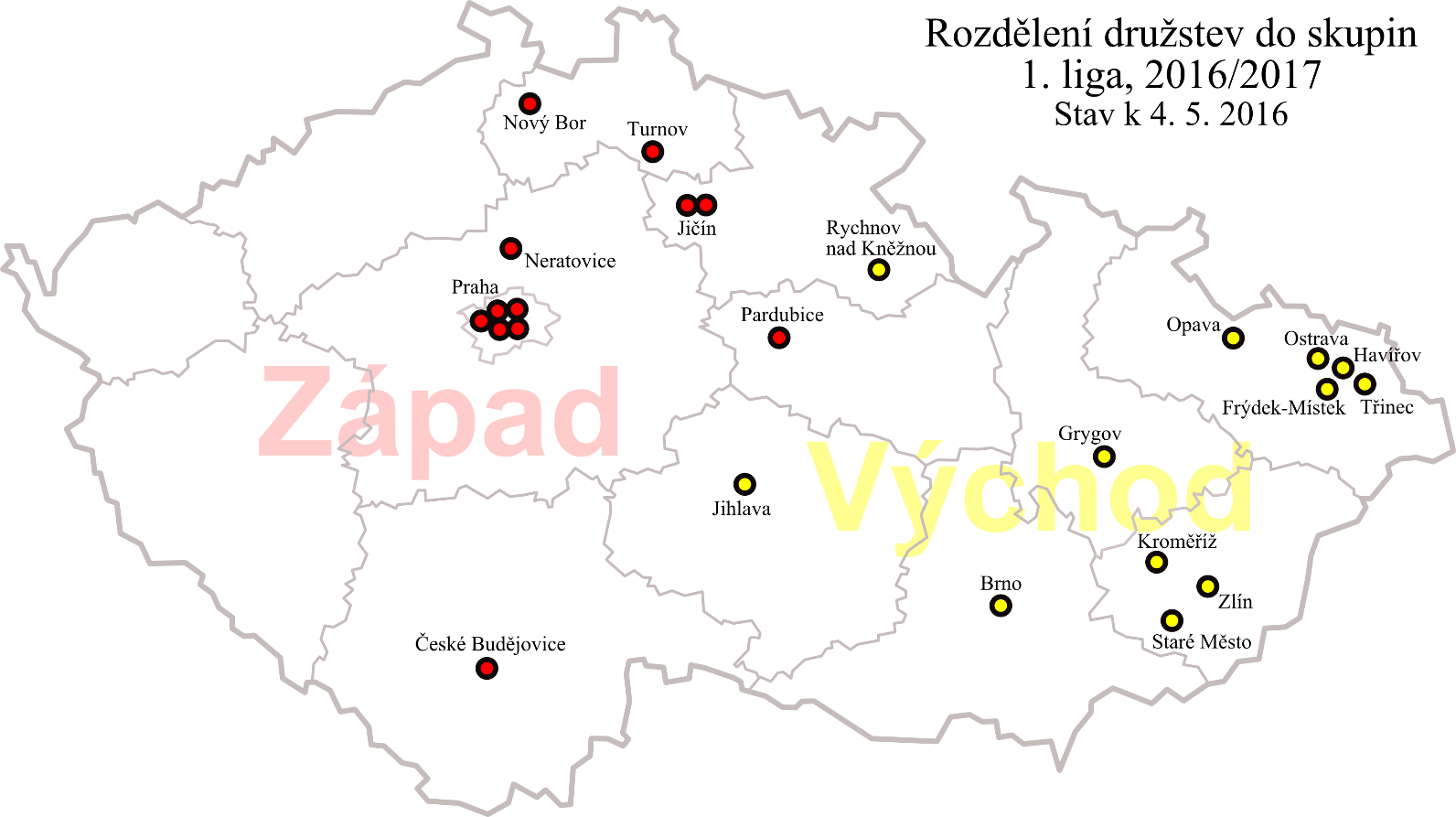 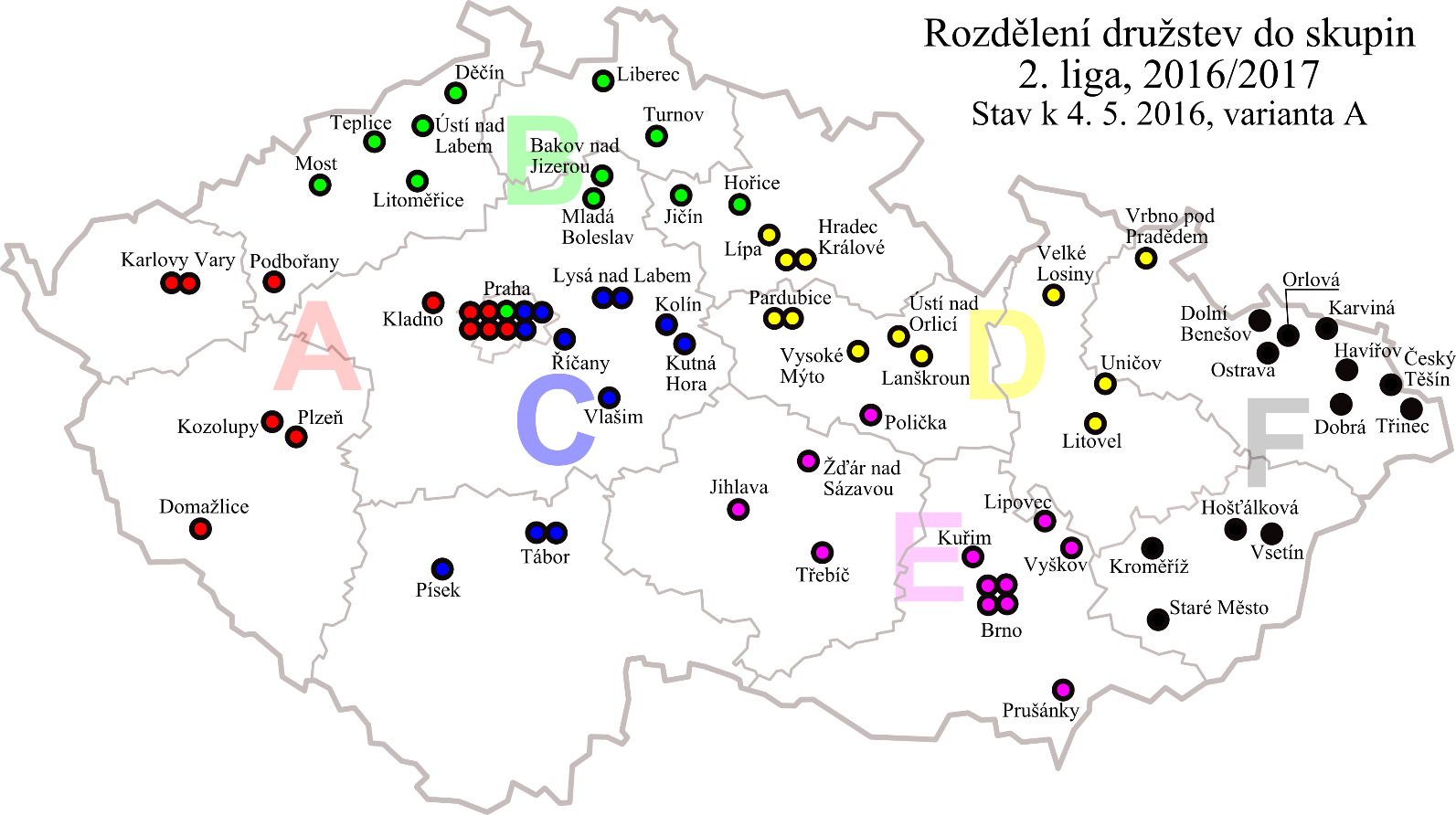 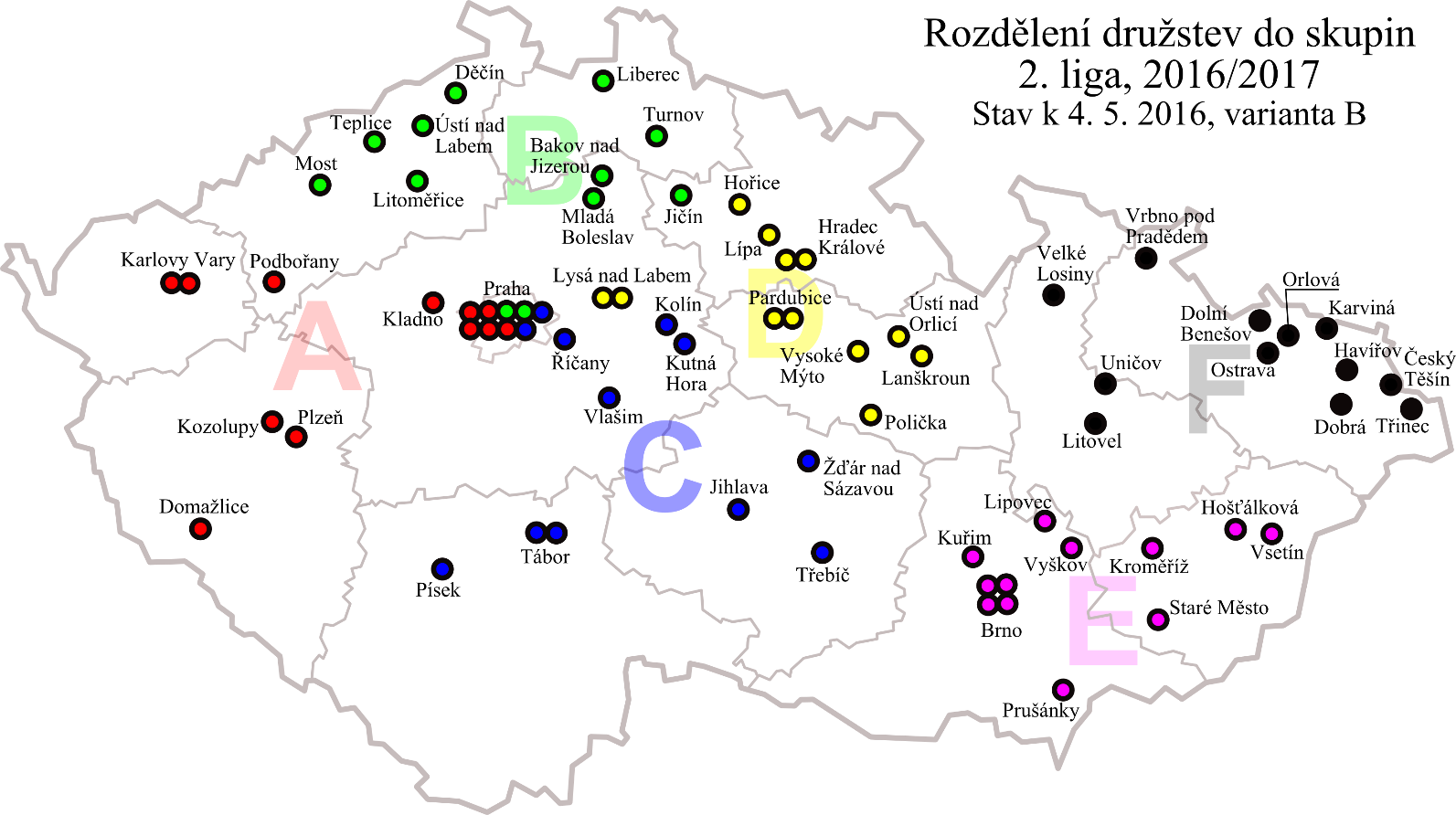 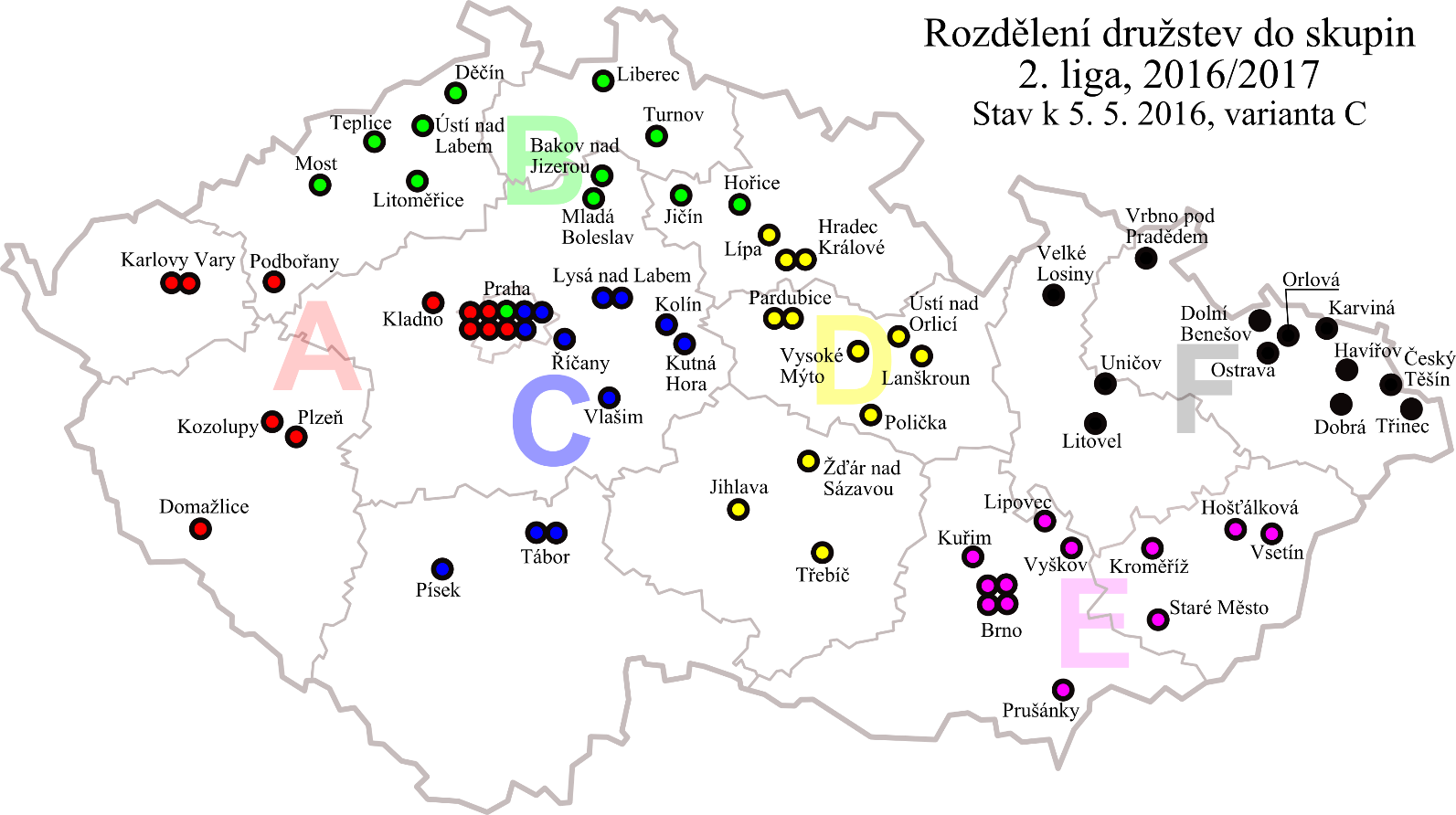 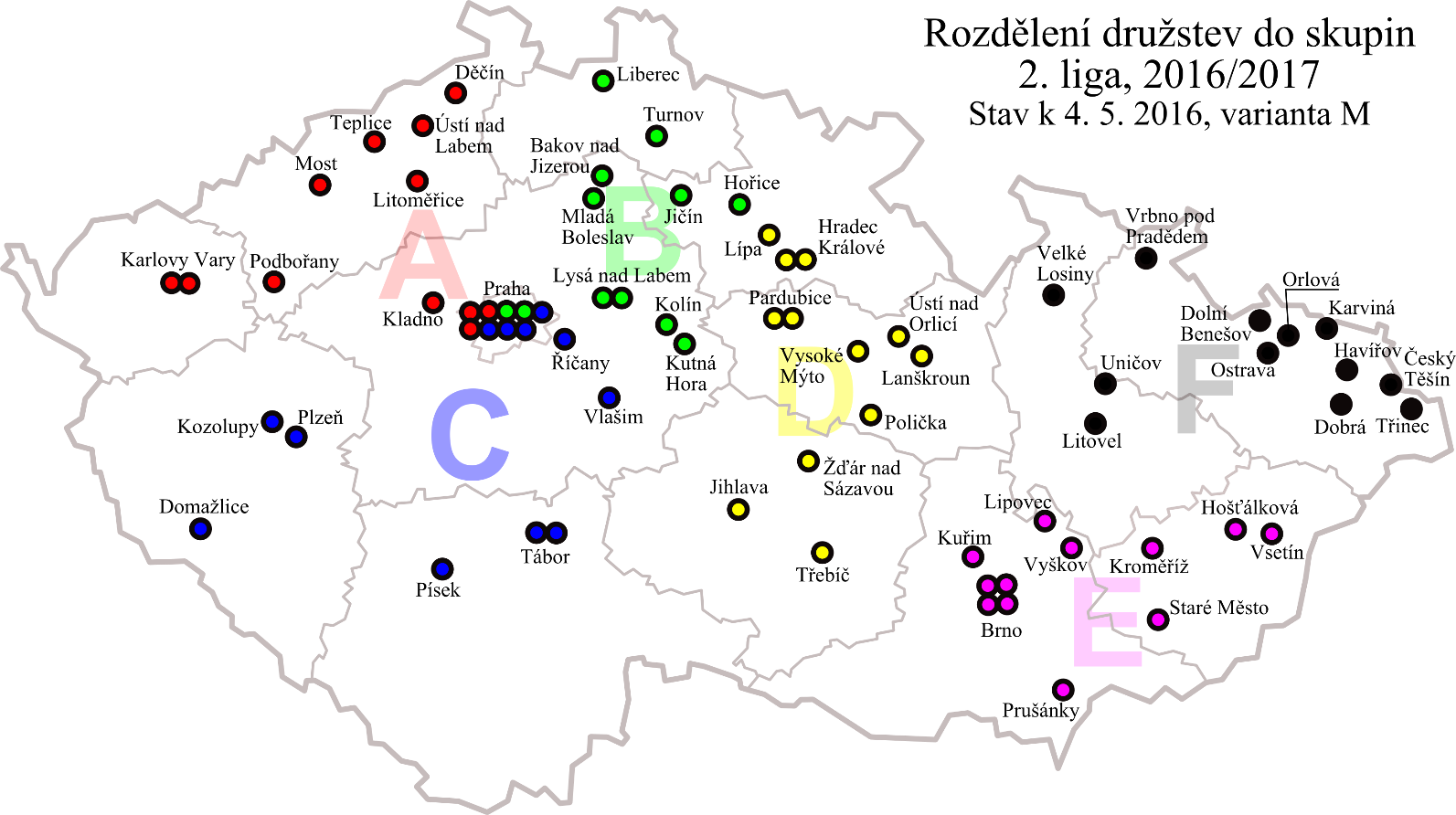 Příloha DSchválené rozdělení družstev 2. ligy 2016/2017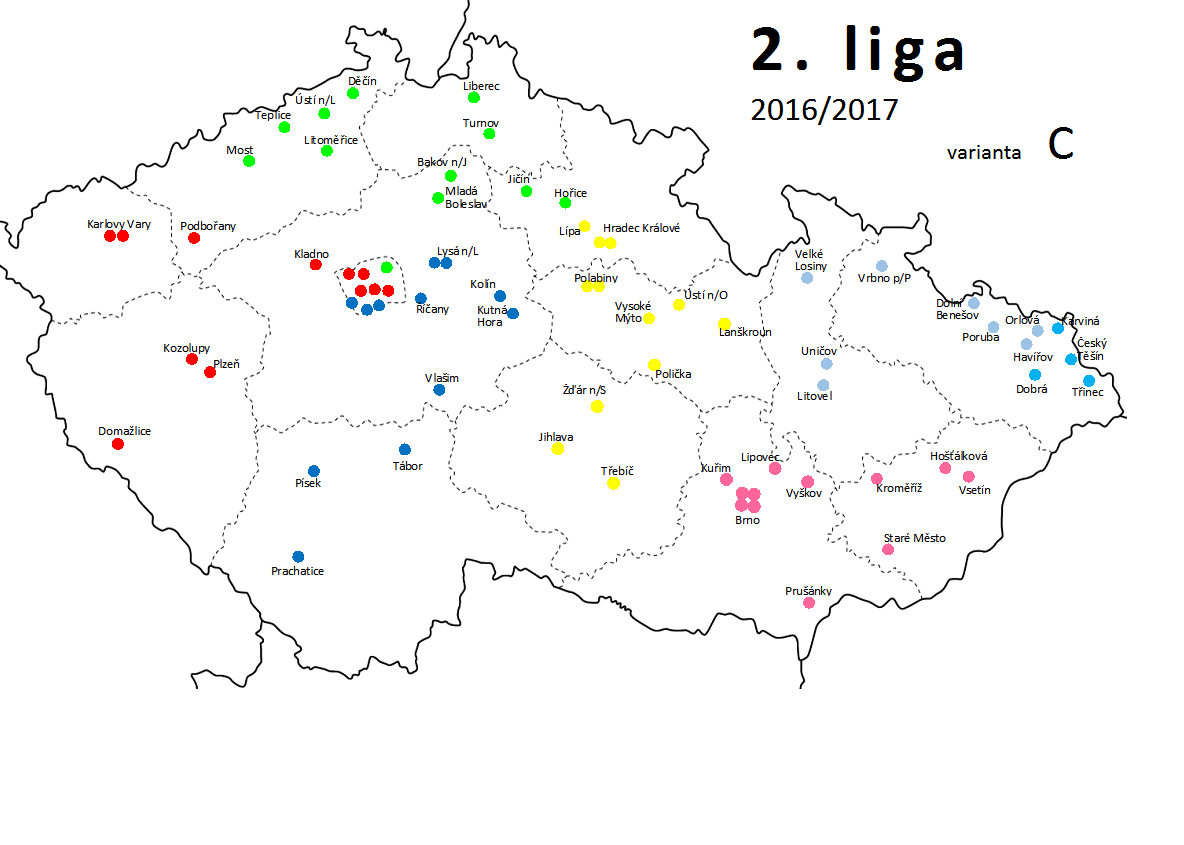 Příloha EStatut vedoucího soutěže družstev řízené ŠSČRVedoucí soutěže družstev řízené ŠSČR je pověřená osoba, která vykonává práva a povinnosti řídícího orgánu v rozsahu stanoveném Soutěžním řádem, Rozpisem soutěže a tímto statutem. Vedoucího soutěže jmenuje STK a uvádí jej v Rozpisu soutěže. Jmenování platí na tři soutěžní období. Vedoucí soutěže může však být odvolán kdykoliv rozhodnutím STK ŠSČR. Volná místa vedoucích soutěží jsou zpravidla obsazována konkurzem. Ve své činnosti vedoucí soutěže dbá na hladký a korektní průběh soutěže v souladu se šachovými řády, sportovně technickými dokumenty a obecnými zásadami fair play. Vedoucí soutěží zodpovídají za svoji činnost a plnění svých úkolů, vyplývajících z této funkce, pověřenému členovi komise STK ŠSČR.Hlavní úkoly vedoucího soutěžeRozesílá na družstva oprávněná k účasti v soutěži Rozpis soutěže, který obdrží od STK ŠSČR.Přijímá přihlášky družstev do soutěže, kontroluje jejich úplnost a správnost všech přiložených dokladů.V případě opožděných nebo neúplných přihlášek kontaktuje neprodleně příslušná družstva a urguje zaslání přihlášek nebo jejich doplnění.V případě uvolnění míst v soutěži kontaktuje pověřeného člena komise STK ŠSČR, který stanoví a kontaktuje náhradníka pro účast v soutěži dle SŘ.Vždy nejpozději do 10. srpna zasílá pověřenému členovi komise STK ŠSČR seznam/přehled přihlášených družstev s uvedením:- názvu družstev,- přesného označení oddílů,- jména a příjmení kontaktních osob, včetně jejich e-mailových adres,- informaci z potvrzení o zaplacení vkladu do soutěže (včetně pokut), tj. data a částky,- u skupin 2. ligy i oddíly navrhované rozhodčí pro domácí zápasy.Osobně se účastní losovací schůze (losování), pokud je k tomu vyzván STK ŠSČR. Pokud není losovací schůze svolána centrálně, rozhoduje o termínu a místu konání, rozesílá družstvům pozvánky a řídí průběh schůze.Schvaluje soupisky družstev a kontroluje správnost a úplnost údajů na soupiskách.Do termínu určeným STK vydá a rozešle všem kontaktním osobám ve své skupině a pověřenému členovi STK ŠSČR předběžnou úvodní zprávu se soupiskami družstev, rozlosováním a všemi odchylkami od stanovených začátků utkání. V této úvodní zprávě uvede družstvům i eventuální zjištěné nedostatky v jejich soupiskách. Současně v tomto termínu zveřejní soupisky na příslušných internetových stránkách ŠSČR. Poté v termínu stanoveném STK vydá definitivní úvodní zprávu.Rozesílání zpravodaje, partiového bulletinu, zveřejňování výsledků na internetu:a) Extraliga:Vedoucí Extraligy je povinen neprodleně po obdržení výsledků, nejpozději však do 20:00 hodin hracího dne umístit na internetové stránky ŠSČR a www.chess-result.com výsledky sehraných zápasů včetně výsledků jednotlivců, rozeslat zpravodaj se všemi individuálními výsledky, tabulkou a dalšími informacemi a nejbližší pracovní den do 20:00 hodin rozešle na kontaktní osoby své skupiny i soubor partií.Dále je povinen do 3 dnů po skončení každého hracího víkendu vydat a rozeslat kontaktním osobám jednotlivých družstev číslovaný bulletin se všemi individuálními výsledky, partiemi, tabulkou a dalšími informacemi.b)  2. ligy:Vedoucí soutěží jsou povinni neprodleně po obdržení výsledků, nejpozději však do 20:00 hodin hracího dne umístit na internetové stránky ŠSČR a www.chess-result.com výsledky sehraných zápasů včetně výsledků jednotlivců a tyto výsledky rozeslat na zástupce družstev. Nejpozději do 12:00 čtvrtku následujícího po hracím dni, rozešle na kontaktní osoby své skupiny zpravodaj se všemi individuálními výsledky, tabulkou a dalšími informacemi i soubor partií.c) obecná pravidla:Všechny závazné dokumenty, vydané vedoucím soutěže, musí být k dispozici (ke stažení) na internetových stránkách ŠSČR (db.chess.cz), tj. například úvodní a závěrečná zpráva ze soutěže, zpravodaje z jednotlivých kol, souhrnný partiový bulletin.Nejpozději do dalšího dne zaslat email se souborem skutečně dosažených výsledků na šachovnici na emailovu schránku Rating officera.Udržovat aktuální FIDE ELO a LOK všech hráčů. FIDE ELO aktualizovat k 1. dni měsíce a LOK k 5. 1.Dodržovat formát zpravodaje a partiového bulletinu:a) zpravodaj:zpravodaj z jednotlivých kol, odesílaný elektronicky, musí být zpracován v jednom souboru (Word, Excel), upraveném tak, aby jej všichni příjemci mohli snadno (bez dalších úprav) vytisknout ve formátu A4. Zpravodaj z jednotlivých kol musí obsahovat závazně minimálně tyto údaje:označení soutěže a kola, průběžné pořadí družstev, datum zpravodaje a označení vedoucího soutěže s uvedením mobilního telefonu, dále pak výsledky jednotlivých hráčů v zápasech, s uvedením jejich národního i mezinárodního ELO (národního, jen pokud jsou hráči členy ŠSČR), event. titulu v šachu a označení C/V/H. Úvodní a závěrečná zpráva musí u každého družstva uvést i přesný název mateřského klubu dle databáze ŠSČR, pokud se neshoduje s názvem družstva.b) partiový bulletin:musí být odesílán ve formátu *.pgn. Partiový bulletin se bude odesílat jen za dané kolo, ne tedy kumulovaně za celou soutěž. Souhrnný partiový bulletin ve formátu *.pgn po každém kole bude k dispozici na db.chess.cz. Pro zápis jednotlivých partií v bulletinu platí tato pravidla:- jméno a příjmení hráče se píší do příslušných kolonek zvlášť, bez diakritiky!- povinné je vyplnění data sehrání partie, označení kola a šachovnice.- vyplňuje se mezinárodní (pokud hráč nemá, pak národní, event. nasazovací) ELO.- do kolonky turnaj se vypíše jednoznačné označení soutěže a ročníku, které bude jednotné pro celý ročník (např. 2. liga B, 2015/2016“) a vypíše název utkání, ze kterého partie je (tj. názvy družstev).Po soutěži vydává závěrečnou zprávu s uvedením sestupujících družstev, s alespoň stručnou rekapitulací výsledků jednotlivců a s přehledem všech navržených pokut. Závěrečnou zprávu zasílá do 14 dnů po skončení soutěže všem kontaktním osobám ve své skupině a předsedovi STK ŠSČR.Informuje účastníky soutěží o skutečnostech významných pro hladký průběh soutěže (změny v dokumentech a směrnicích, v herních termínech a začátcích utkání, změny v soupiskách družstev, očekávané počty sestupujících apod.).Zasílá pověřenému členovi komise STK ŠSČR všechny připomínky ze zápisů utkání jím řízené skupiny.Na internetové stránce ŠSČR (db.chess.cz) zadává výsledky soutěže způsobem stanoveným STK a webmasterem ŠSČR.Podle svých možností usiluje o zveřejňování výsledků soutěží v regionálním a místním tisku.Nejpozději do 20:00 předposledního dne v měsíci odesílá podklady pro zápočet na FRL a LOK na emailovou adresu zpracovatele FRL a LOK ve formě datového výstupu z programu, který STK ŠSČR nařídí pro daný soutěžní ročník používat (např. Swiss Manager), dále jen „program“.V případě porušení nebo nedbání ustanovení soutěžních dokumentů ŠSČR, zejména Soutěžního řádu, Rozpisu soutěže, dodatku rozpisu nebo pokynů vydaných vedoucím soutěže posuzuje důvody, které k porušení vedly a navrhuje udělení pokut v souladu se Soutěžním řádem a Rozpisem soutěže. Pokuty poté schvaluje rozšířená schůze STK ŠSČR po skončení soutěží.Je zván na rozšířené schůze STK ŠSČR (zpravidla v květnu) s hlasem poradním. Pro tuto schůzi zpracovává krátkou zprávu s uvedením důležitých skutečností z průběhu soutěže a případnými připomínkami družstev k řízení soutěží, struktuře soutěží a ke sportovně technickým dokumentům.Komunikace při řízení soutěžíPokud není stanoveno jinak (Soutěžní řád, Odvolací řád, Rozpis soutěží), je jediným způsobem komunikace při řízení soutěží e-mailová pošta.Zprávy a zpravodaje zasílá vedoucí soutěže všem účastníkům soutěže (kontaktním osobám) a pověřenému členu STK ŠSČR. Závěrečnou zprávu navíc i předsedovi STK ŠSČR.Součinnost hospodáře ŠSČRNa požádání vedoucího soutěže do 14 dnů sdělí, zda platba identifikovaná družstvem pomocí platebních symbolů řádně proběhla.Součinnost Komise rozhodčích ŠSČRZpracovává adresář rozhodčích ŠSČR.Zpracovává delegaci rozhodčích k utkáním extraligy,  2. lig.Náhrady výdajů a odměňování vedoucích soutěžíCelková roční náhrada výdajů a odměna vedoucího soutěže činí 7.000 Kč v extralize, 6.000 Kč v 1. lize a 5.000 Kč ve 2. lize.Částka je zdaněna u zdroje daní dle platného zákona.Souhrnná částka je splatná ve dvou splátkách - do 31. prosince 3.000 Kč (před zdaněním) a do 31. května kalendářního roku zbývající částka. Vedoucí soutěží, kteří si náhradu fakturují, dohodnou fakturaci s hospodářem ŠSČR.Podmínkou vyplacení částky je řádný výkon funkce vedoucího soutěže v souladu se sportovně technickými dokumenty a tímto Statutem. V případě porušení povinností vedoucího soutěže (včetně opožděného zveřejňování výsledků/zasílání zpravodajů) STK ŠSČR tuto částku přiměřeným způsobem sníží.Tento Statut byl schválen STK ŠSČR dne 15. 5. 2016 v Havlíčkově Brodě.Jan Malec,předseda STK ŠSČRPříloha FRozpis tht Extraligy ČR družstev v šachu, ročník 2016/20171. Pořadatel: Šachový svaz České republiky, Zátopkova 100/2, 160 17 Praha 6,
tel.: 777 005 067, 731 465 344, e-mail: sekretariat@chess.cz2. Řídící orgán: Sportovně technická komise ŠSČR.3. Vedoucí soutěže: Ing. Martin Šmajzr, Polní 1339, 562 06 Ústí nad Orlicí 6, mobil: 605 158 028,
email: smajzr@email.cz4. Systém soutěže: 12 družstev každý s každým systémem dvojic.5. Určení pořadí družstev: O pořadí družstev rozhodují kritéria dle čl. 5.3.3. Soutěžního řádu ŠSČR.6. Postupy a sestupy: První 3 družstva v konečném pořadí mají právo účasti v Evropském poháru klubových družstev. Vítěz tht Extraligy obdrží příspěvek na účast v Evropském poháru klubových družstev ve výši dané rozpočtem ŠSČR. Poslední dvě družstva závěrečného pořadí sestupují do 1. ligy.7. Časový rozvrh:Ve výjimečných případech, pokud by došlo ke změně v termínech oficiálních reprezentačních akcí, má STK ŠSČR právo provést drobné úpravy, a to nejpozději při losování soutěže.8. Právo účasti: V závorce za názvy některých družstev jsou uvedeny názvy, pod kterými družstva (upřesnění označení družstva či v případě odlišnosti od názvu oddílu) získala právo účasti v soutěži.9. Vklady, poplatky a pokuty: Základní vklad do soutěže činí 5 000,- Kč. Družstva, jejichž mládež se účastní soutěží mládeže vyjmenovaných v Ekonomické směrnici ŠSČR, mají slevu ve výši poloviny základní sazby vkladu. Slevy budou v tomto rozpisu aktualizovány po dohrání těchto soutěží.V souladu s Ekonomickou směrnicí ŠSČR je každé družstvo povinno současně s vkladem do soutěže, uhradit poplatek za zápočet na LOK ČR a ELO listinu FIDE v celkové výši 800,- Kč.Výpočet vkladu, poplatku a pokut pro sezónu 2016/2017:* slevy na základě účasti družstva oddílu na MČR družstev starších žáků (29. 5.) a MČR družstev mladších žáků (12. 6.) budou doplněny dodatečně.Náklady spojené s účastí v soutěži si účastníci hradí sami. Všechny platby se hradí na účet ŠSČR u GE Money Bank, a.s. Praha (GEMB), číslo účtu 1721907504/0600 na základě faktury vystavené ŠSČR.10. Přihlášky: Přihlášky se zasílají e-mailem na adresu vedoucího soutěže do 30. 6. 2016. Přihláška musí obsahovat všechny náležitosti dle čl. 3.3.3. Soutěžního řádu ŠSČR, tj.: název družstva + přesný název oddílu (dle db.chess.cz), označení soutěže, pro kterou je přihláška určena, kontaktní adresu pro korespondenci (včetně telefonického a emailového spojení), razítko, podpis a IČ zřizovatele oddílu. Vzor přihlášky je přílohou tohoto rozpisu (Příloha č. 1) nebo je možné použít přihlášku na internetových stránkách ŠSČR:http://www.chess.cz/www/assets/files/informace/stk/druzstva/1617/Prihlaska_do_souteze_SSCR_1617.docPřijetí přihlášky vedoucí soutěže potvrdí e-mailovou odpovědí.Pokud vedoucí soutěže neobdrží přihlášku ve stanoveném termínu, resp. obdrží přihlášku bez stanovených náležitostí, vyzve oddíl neprodleně k nápravě. Pokud oddíl nedostatky nenapraví do 13. 7. 2016, ztrácí právo účasti v soutěži a vedoucí soutěže osloví náhradníka.11. Soupisky: Soupisky se zasílají e-mailem vedoucímu soutěže do 15. 9. 2016 s náležitostmi dle čl. 3.5.1 Soutěžního řádu ŠSČR. V soupisce musí být i evidenční čísla FIDE u všech hráčů. Pro hostující hráče musí být přiloženo povolení mateřského oddílu k hostování. Vedoucí soutěže vyškrtne před vydáním definitivní úvodní zprávy soutěže (do 1. 10. 2016) ze soupisky všechny hráče bez platné registrace v ŠSČR (včetně cizinců), eventuálně bez povolení k hostování, a všechny hráče bez evidenčního čísla FIDE.12. Losování soutěže: Místo a čas konání budou upřesněna pozvánkou zaslanou družstvům e-mailem nejpozději do 1. 7. 2016. Účast zástupců extraligových družstev na losování soutěže je dobrovolná.13. Technická ustanovení:Rozhodčí: Rozhodčí deleguje Komise rozhodčích ŠSČR. Delegace k utkáním bude zveřejněna nejpozději ve zpravodaji číslo 1. Výše odměny a náhrad za řízení utkání se řídí Ekonomickou směrnicí ŠSČR.Začátky utkání: Začátek utkaní je stanoven vždy na 10:00 hodin. Změny času a místa utkání v průběhu soutěže jsou možné jen za souhlasu vedoucího soutěže, který o takovýchto změnách bude informovat všechny zástupce extraligových družstev a rozhodčí. V případě závažných okolností je STK ŠSČR oprávněna provést v časovém plánu změny. Čekací doba je 120 minut za podmínek uvedených v Soutěžním řádu ŠSČR - čl. 3.6.5. až 3.6.7.Tempo hry: 90 minut na 40 tahů + 30 minut do konce partie s přidáváním 30 vteřin na každý provedený tah od začátku partie pro každého hráče.Ratingování soutěže: tht Extraliga bude průběžně (měsíčně) započítávána na FRL s příslušným FELO . Na LOK ČR bude započtena k 5. 1. a 5. 5. 2017 s příslušnými ELO a FELO.Zpravodaj: Vedoucí soutěže vydává do tří dnů po skončení každého dvojkola číslovaný zpravodaj se všemi individuálními výsledky, partiemi, tabulkou a dalšími informacemi. Informace a pokyny uvedené ve zpravodaji jsou pro družstva závazné. Úvodní zpravodaj bude obsahovat rozlosování, seznam rozhodčích, soupisky a změny v začátcích utkání známé již před začátkem soutěže.14. Povinnosti pořadatele:Hrací místnost: Pořadatel srazu (utkání extraligových družstev) je povinen připravit vhodnou hrací místnost a tu zpřístupnit minimálně 30 minut před plánovaným začátkem utkání.Online přenos: Pořadatel srazu (utkání extraligových družstev) je povinen zajistit online přenos z utkání. Zároveň je povinen k online přenosu přiřadit html soubor, poskytnutý ŠSČR a odkaz na něj zaslat sekretariátu ŠSČR (sekretariat@chess.cz) a webmasterovi ŠSČR (webmaster@chess.cz) nejpozději 2 dny před utkáním.Sponzoring: Pořadatel srazu (utkání extraligových družstev) je povinen v maximální míře prezentovat sponzora tht Extraligy.Hlášení výsledků: Pořadatel srazu (utkání extraligových družstev) je povinen neprodleně po skončení utkání, nejpozději však do 17:00 hracího dne sdělit výsledky utkání včetně výsledků jednotlivců vedoucímu soutěže. Pořadatel srazu je pak povinen nejpozději do 12:00 následujícího pracovního dne po utkání odeslat vedoucímu soutěže e-mailem zápisy všech sehraných partií v elektronickém formátu stanoveném vedoucím soutěže. Vedoucí soutěže je povinen neprodleně po obdržení výsledků, nejpozději však do 20:00 hracího dne, umístit na internetové stránky ŠSČR výsledky sehraných zápasů včetně výsledků jednotlivců a nejbližší pracovní den do 21:00 i soubor partií.Zpracování partií: Hráči jsou povinni odevzdat originály čitelně vyplněných zápisů partií (partiářů). Pořadatel srazu (utkání extraligových družstev) zajistí převedení sehraných partií do elektronického formátu stanoveným vedoucím soutěže a jejich odeslání vedoucímu soutěže.Dokumentace: Pořadatelé srazů (utkání extraligových družstev) jsou povinni archivovat veškerou papírovou dokumentaci (originály zápisů o utkáních, originály partiářů) z ročníku 2016/2017 do 30. 9. 2017. Vedoucí soutěže, případně předseda STK ŠSČR, je oprávněn si tuto dokumentaci vyžádat, včetně podrobných informací o průběhu utkání. Pořadatelé srazů jsou povinni odeslat dokumenty do 3 pracovních dnů po obdržení výzvy. Je-li třeba k obstarání těchto dokumentů delší doby, má pořadatel srazu právo požádat o prodloužení této lhůty, nejvýše však o další 4 pracovní dny.15. Pokuty: Za porušení nebo nedbání předpisů, zejména Soutěžního řádu ŠSČR, tohoto rozpisu nebo pokynů vydaných vedoucím soutěže jsou v souladu s čl. 2.9., 3.5.6. a 5.3.4. Soutěžního řádu ŠSČR stanoveny následující finanční sankce:Za pozdě odeslanou přihlášku, resp. přihlášku bez patřičných náležitostí (čl. 10. tohoto rozpisu), částkou do 500,- Kč.Za pozdě odeslanou soupisku (rozhodující je datum odeslání) nebo soupisku odeslanou bez všech potřebných náležitostí (čl. 11 tohoto rozpisu) částkou do 1 000,- Kč.Za ve stanoveném termínu nenahlášený výsledek utkání nebo v termínu neodeslaný soubor všech partií z utkání bude družstvo pokutováno částkou do 1 000,- Kč za každý takový případ. Pokud některé družstvo ani po urgence ze strany vedoucího soutěže nesplní opakovaně svou povinnost hlášení výsledků nebo zasílání partií, eventuálně partiový soubor zašle nekompletní nebo v nedostatečném formátu, má vedoucí soutěže právo družstvu navrhnout uložit další pokutu ve výši do 1 500,- Kč za každý takový přestupek.Za nepřipravenou hrací místnost a neplnění pořadatelských povinností podle Soutěžního řádu ŠSČR a tohoto rozpisu částkou do 5 000,- Kč.Družstvo, které se během soutěže bez omluvitelných důvodů nedostaví k utkání, bude kontumováno a pokutováno částkou 20 000,- Kč. Část z vybrané pokuty může ŠSČR převést na účet oddílu, jehož družstvo se k utkání řádně dostavilo. Tato náhrada je stanovena na částku 10 000,- Kč pro hostující družstvo a 8 000,- Kč pro domácí družstvo.Družstvo, jehož člen základní sestavy či jiný hráč uvedený na soupisce výše než poslední člen základní sestavy nesehraje v průběhu celé soutěže bez závažného důvodu předepsaný počet partií podle Soutěžního řádu, bude pokutováno za každého takového hráče částkou do 2 500,- Kč za každou partii chybějící do stanoveného limitu.Za neobsazení šachovnice bude družstvo pokutováno částkou 2 000,- Kč za každou šachovnici. Za kontumaci šachovnice, kdy se hráč napsaný v sestavě k partii nedostaví (pokud nedostavení se hráče k partii nebylo zaviněno omluvitelnými důvody), bude družstvo pokutováno, a to do částky podle vzorce (9-n) x 2 500,- Kč, kde n je číslo šachovnice na které došlo ke kontumaci.Vedoucí soutěže v případě porušení nebo nedbání ustanovení soutěžních dokumentů ŠSČR, zejména Soutěžního řádu ŠSČR a tohoto rozpisu, navrhuje uložení pokut. Pokuty schvaluje rozšířená schůze STK ŠSČR po skončení soutěží. STK ŠSČR může na základě vyjádření družstva k dané pokutě takto navrženou pokutu schválit, snížit, případně i zcela prominout. Toto vyjádření je družstvo povinno zaslat nejpozději do 14 dnů po zveřejnění závěrečné zprávy tht Extraligy.Pokuta je závazkem oddílu, jehož je družstvo součástí, vůči ŠSČR a musí být uhrazena na účet ŠSČR na základě faktury vystavené ŠSČR. Bez jejího zaplacení nebude do mistrovských soutěží družstev přijato žádné družstvo příslušného oddílu.16. Námitky: Námitky ve smyslu článku 2. Odvolacího řádu ŠSČR se podávají k STK ŠSČR a zasílají na korespondenční adresu předsedy STK ŠSČR. Příslušný poplatek se platí na účet ŠSČR (viz článek 9 tohoto rozpisu).Pro urychlení projednávání námitky se doporučuje kopii námitky, podacího lístku a potvrzení o zaplacení příslušného poplatku zaslat na emailovou adresu předsedy STK ŠSČR.17. Odvolání: Odvolání ve smyslu článku 3. Odvolacího řádu ŠSČR se podává k VV ŠSČR a zasílá sekretariátu ŠSČR. Příslušný poplatek se platí na účet ŠSČR (viz článek 9 tohoto rozpisu).18. Delegát: Na utkání též může být vyslán delegát mistrovského utkání. Delegátem mistrovského utkání může být člen ŠSČR starší 18 let určený řídícím orgánem soutěže. Vyslání delegáta na utkání může navrhnout družstvo hrající tht Extraligu nebo sám vedoucí soutěže. Náklady spojené s účastí delegáta na mistrovském utkání hradí řídící orgán soutěže.19. Antidoping: Družstva jsou povinna respektovat antidopingové směrnice dostupné na internetových stránkách http://www.antidoping.cz/.20. Reprezentační povinnosti: Družstvo, jehož alespoň dva hráči základní sestavy plní v řádném termínu utkání reprezentační povinnosti ŠSČR, nebo startují na vrcholné mistrovské soutěži ŠSČR, nebo v kvalifikační soutěži o jeden stupeň nižší, a to v kterékoli kategorii, má právo požádat řídící orgán soutěže o změnu termínu zápasu. Musí tak však učinit na losovací schůzi nebo nejpozději 2 měsíce předem. Družstvo soupeře je povinno této žádosti vyhovět. Pokud se družstva v tomto případě nedohodnou na náhradním termínu, o termínu utkání rozhodne ŘO. Ve výjimečných případech může družstvo požádat ŘO o změnu termínu ve lhůtě kratší než 2 měsíce; každá taková žádost bude posouzena individuálně po konzultaci s družstvem soupeře. Do počtu 2 hráčů se započítávají pouze hráči těchto vrcholných soutěží, nikoliv hráči v doprovodných soutěžích, trenéři apod.21. Poznámka: Případy neuvedené v tomto rozpisu se řeší v souladu s platnou dokumentací ŠSČR, zejména s Pravidly FIDE, Soutěžním řádem, Disciplinárním řádem a Odvolacím řádem.Příloha č. 1: Přihláška do tht Extraligy ČR družstevSchváleno STK ŠSČR dne 15. 5. 2016 v Havlíčkově BroděJan Malec, předseda STK ŠSČRPŘIHLÁŠKA DO tht EXTRALIGY ČR DRUŽSTEVZávazně se přihlašujeme do tht Extraligy ČR družstev v šachu pro ročník 2016/2017.Prohlašujeme, že jsme se seznámili s Rozpisem soutěže a dalšími soutěžními dokumenty, zavazujeme se je respektovat, řídit se pokyny orgánů ŠSČR a vedoucího soutěže a uhradit veškeré náklady se soutěží spojené.Název družstva ………………………………………………………………………………………………………………………………………………Oddíl (přesný název dle evidence na http://db.chess.cz) ………………………………………………………………………………Zřizovatel (právní subjekt - TJ, klub, atp.) ………………………………………………………………………………………………………adresa ……………………………………………………………………………………………………… IČ: ………………………………………………*/Adresa hrací místnosti…………………………………………………………………………………………………………………………………………………………………………………………………………………………………………………………………………………………………………*/Kapitán ……………………………………………………………………………………………………… mobil ……………………………………e-mail: …………………………………………………………………………………… tel. byt/zam. ………………………………………………adresa …………………………………………………………………………………………………………………… PSČ ………………………………*/Zástupce …………………………………………………………………………………………………… mobil ……………………………………e-mail: …………………………………………………………………………………… tel. byt/zam. ………………………………………………adresa …………………………………………………………………………………………………………………… PSČ ………………………………*/Osoba pro příjem korespondence ……………………………………………………………… mobil ……………………………………e-mail: …………………………………………………………………………………… tel. byt/zam. ………………………………………………adresa …………………………………………………………………………………………………………………… PSČ ………………………………Přihlášku odešlete e-mailem nejpozději do 30. června 2016 na adresu vedoucího tht Extraligy (smajzr@email.cz). Přijetí přihlášky vedoucí tht Extraligy potvrdí e-mailovou odpovědí.……………………………………………………	……………………………………………………	zřizovatel, razítko**/	předseda oddílu, razítko*/ nepovinné údaje (údaje sloužící pro komunikaci VS se zástupci družstva)**/ nepotvrzuje se, je-li oddíl samostatným právním subjektemPříloha GRozpis soutěží družstev řízených ŠSČR - ročník 2016/2017(1. a 2. liga)1. Adresář vedoucích soutěží, kontakty1. liga západMartin Šmajzr, Polní 1339, 562 06 Ústí nad Orlicí 6,mobil: 605 158 028, e-mail: smajzr@email.cz1. liga východPetr Záruba, Jiráskova 568, 738 01 Frýdek-Místek,mobil: 739 642 815, e-mail: zaruba@chessfm.cz 2. liga AVáclav Václavík, Žlutická 13, 323 00 Plzeň,mobil: 602 528 542, e-mail: waclavik@volny.cz2. liga BMichal Babička, Školní 28, 405 02 Děčín,mobil: 606 394 099, e-mail: mbabicka@centrum.cz2. liga CMartin Šmajzr, Polní 1339, 562 06 Ústí nad Orlicí 6,mobil: 605 158 028, e-mail: smajzr@email.cz2. liga DKateřina Šmajzrová, Polní 1339, 562 06 Ústí nad Orlicí 6,mobil: 737 518 802, e-mail: katkasachy@centrum.cz2. liga EMichal Hnilička, č. p. 89, 679 22 Újezd u Černé Hory,mobil: 724 520 128, e-mail: HnilickaM@seznam.cz2. liga FPetr Záruba, Jiráskova 568, 738 01 Frýdek-Místek,mobil: 739 642 815, e-mail: zaruba@chessfm.czSekretariát ŠSČR, podklady pro FRL, adresa pro odvolání k VV ŠSČRŠachový svaz České republiky, Zátopkova 100/2, 160 17 Praha 6,mobil: 777 005 067, 731 465 344, e-mail: sekretariat@chess.czRegistrace, přestupyOrganizační komise ŠSČR, Jitka Kniezková, MKO-ČUS, šachy, Vítkovická 3083/1, 702 00 Ostrava-Moravská Ostrava, tel.: 596 622 707, e-mail: jitka.kniezkova@chess.czZpracovatel LOK ČR a zpracovatel podkladů pro FRLMartin Šmajzr, Polní 1339, 562 06 Ústí nad Orlicí 6,mobil: 605 158 028, e-mail: smajzr@email.czPředseda STK ŠSČR, adresa pro námitky k STKJan Malec, Máchova 354, 471 27 Stráž pod Ralskem,mobil: 604 440 959, e-mail: jan.malec@chess.cz2. Termínový kalendářTermín a místo losovaní budou upřesněny vedoucím příslušné skupiny. Losování proběhne do 31. 8. 2016. O přesném datu, místu i času jeho konání rozhodne STK ŠSČR, která družstva bude informovat prostřednictvím pozvánky. Ve výjimečných případech, pokud by došlo ke změně v termínech oficiálních reprezentačních akcí, má STK ŠSČR právo provést drobné úpravy, a to nejpozději před losováním soutěže.3. Všeobecná ustanovení3.1. Pořadatelem soutěží je Šachový svaz České republiky se sídlem Zátopkova 100/2, 160 17 Praha 6, IČ: 48548464, bankovní spojení: GE Money Bank, a. s. Praha, číslo účtu 1721907504/0600.3.2. Řídícím orgánem soutěží je Sportovně technická komise ŠSČR. Administrativní řízení jednotlivých skupin zabezpečují pověření vedoucí soutěží (viz adresář) v souladu se Statutem vedoucího soutěže.3.3. Tento rozpis se vztahuje na 1. ligu skupiny východ a západ a 2. ligy skupiny A - F. Pro nejvyšší domácí soutěž (tht Extraligu ČR) je vydán samostatný rozpis.3.4. Soutěže družstev řízené ŠSČR se hrají systémem každý s každým jednokolově. Počet družstev v jedné skupině je 12.3.5. Všichni účastníci soutěží jsou povinni řídit se dokumenty ŠSČR v účinném znění (zejména Pravidly FIDE a Soutěžním řádem), tímto rozpisem a jeho dodatky, dalšími souvisejícími dokumenty a pokyny vedoucích soutěží.3.6. O pořadí družstev rozhodují kritéria dle čl. 5.3.3. Soutěžního řádu ŠSČR.3.7. Právo účasti mají družstva, která se do příslušné soutěže kvalifikovala svými výsledky v ročníku 2014/2015 nebo do ní byla zařazena řídícím orgánem soutěže v souladu s pravidly o obsazování soutěží. Přehled oprávněných družstev je přílohou č. 2.3.8. Družstva se do soutěže přihlašují přihláškou odeslanou e-mailem vedoucímu soutěže nejpozději do 30. 6. 2016. Vzor přihlášky - příloha č. 1 nebo na internetových stránkách ŠSČR:http://www.chess.cz/www/assets/files/informace/stk/druzstva/1617/Prihlaska_do_souteze_SSCR_1617.docPřihláška musí především obsahovat všechny náležitosti dle čl. 3.3.3. Soutěžního řádu ŠSČR, tj.: název družstva + přesný název oddílu (tak jak je oddíl registrován u ŠSČR - viz http://db.chess.cz), označení soutěže pro kterou je přihláška určena, kontaktní adresu pro korespondenci (včetně telefonického a e-mailového spojení), razítko, podpis a IČ zřizovatele oddílu.Vedoucí soutěže obdržení přihlášky potvrdí odesílateli e-mailovou odpovědí.Pokud vedoucí soutěže neobdrží přihlášku ve stanoveném termínu, resp. obdrží přihlášku bez stanovených náležitostí, vyzve oddíl neprodleně k nápravě. Oddíl tak musí učinit nejpozději do 13. 7. 2016. Pokud oddíl nedostatky nenapraví do 13. 7. 2016, ztrácí právo účasti v soutěži a vedoucí soutěže osloví náhradníka.3.9. Podle čl. 3.3.5. Soutěžního řádu ŠSČR má oddíl právo přihlásit družstvo do nižší soutěže, a to do 14 dní po zveřejnění tohoto rozpisu. Toto musí oznámit předsedovi STK ŠSČR, vedoucímu příslušné skupiny ligy a řídícímu orgánu nižší soutěže, do které se hodlá přihlásit. Pokud tak učiní později, nemusí být družstvo do nižší soutěže přijato. Takovéto oznámení (i po termínu) je chápáno jako vystoupení ze soutěže s pozváním náhradníka na uvolněné místo v soutěži!3.10. Každé družstvo je povinno do 15. 9. 2016 zaslat vedoucímu soutěže soupisku. Soupiska musí obsahovat všechny náležitosti dle čl. 3.5.1. Soutěžního řádu ŠSČR. V soupiskách musí být uvedeno identifikační č. FRL (u cizinců bezpodmínečně) i LOK. U hostujících hráčů je nutno přiložit k soupisce povolení mateřského oddílu k hostování hráče v dané soutěži. Vedoucí soutěže vyškrtne před vydáním definitivní úvodní zprávy soutěže ze soupisky všechny hráče bez platné registrace v ŠSČR (včetně cizinců), eventuálně bez povolení k hostování, a všechny cizince (hráče označené „C“) bez identifikačního č. FRL!3.11. Pokud v jedné skupině startuje více družstev téhož oddílu, může vedoucí soutěže uplatnit řízené losování a přidělit těmto družstvům losovací čísla, která maximálně vyhovují jejich oprávněným potřebám, ale vždy tak, aby vzájemné zápasy těchto družstev byly odehrány do 31. 12. 2016. V odůvodněných případech mohou být čísla přímo přidělena i dalším družstvům.3.12. Družstvo, jehož alespoň dva hráči základní sestavy plní v řádném termínu utkání reprezentační povinnosti ŠSČR, nebo startují na vrcholné mistrovské soutěži ŠSČR, nebo v kvalifikační soutěži o jeden stupeň nižší, a to v kterékoli kategorii, má právo požádat řídící orgán soutěže o změnu termínu zápasu. Musí tak však učinit nejpozději do termínu losování (viz čl. 2., či přímo při losování) nebo nejpozději 2 měsíce před řádným termínem předmětného utkání. Družstvo soupeře je povinno této žádosti vyhovět. Pokud se družstva nedohodnou na termínu, rozhodne ŘO. Ve výjimečných případech může družstvo požádat ŘO o změnu termínu ve lhůtě kratší než 2 měsíce; každá taková žádost bude posouzena individuálně po konzultaci s družstvem soupeře. Do počtu 2 hráčů se započítávají pouze hráči těchto vrcholných soutěží, nikoliv hráči v doprovodných soutěžích, trenéři apod.3.13. Každé družstvo je povinno uhradit vklad do soutěže ve výši:2.500,- Kč za družstvo startující v 1. lize,2.000,- Kč za družstvo startující v 2. lize.Družstva, jejichž mládež se účastní soutěží mládeže vyjmenovaných v Ekonomické směrnici ŠSČR, mají slevu ve výši poloviny základní sazby vkladu do soutěží vypsaných tímto rozpisem. Seznam těchto družstev je uveden v příloze č. 5.3.14. Každé družstvo je povinno, současně se vkladem do soutěže, uhradit poplatek za zápočet na LOK ČR a ELO listinu FIDE v celkové výši 800,- Kč.3.15. Náklady spojené s účastí v soutěži si účastníci hradí sami. Všechny platby se hradí na účet ŠSČR u GE Money Bank, a. s. Praha, číslo účtu 1721907504/0600. Vklad, pokuty, poplatek za zápočet na LOK ČR a ELO listinu FIDE se platí na základě faktury vystavené ŠSČR.3.16. Námitky ve smyslu čl. 2. Odvolacího řádu ŠSČR se podávají k STK ŠSČR a zasílají na korespondenční adresu předsedy STK ŠSČR. Peněžitý vklad při podání námitky (viz Odvolací řád a Ekonomická směrnici) se platí na účet ŠSČR (viz čl. 3.1.).Pro urychlení projednávání námitky se doporučuje kopii námitky, podacího lístku a potvrzení o zaplacení příslušného poplatku zaslat na emailovou adresu předsedy STK ŠSČR.3.17. Odvolání ve smyslu čl. 3. Odvolacího řádu ŠSČR se podává k VV ŠSČR a zasílá sekretariátu ŠSČR. Odvolací poplatek (viz Odvolací řád a Ekonomická směrnice) se platí na účet ŠSČR (viz čl. 3.1.).4. Postupy a sestupy4.1. Z tht Extraligy sestupují poslední dvě družstva do 1. ligy.4.2. Vítězové obou skupin 1. lig postupují do tht Extraligy.4.3. Z obou skupin 1. lig sestupují poslední tři družstva do 2. ligy.4.4. Vítězové všech skupin 2. ligy postupují do 1. ligy.4.5. Ze všech skupin 2. ligy sestupují poslední tři družstva do příslušných krajských přeborů.4.6. Do 2. ligy 2017/18 postupují vítězové krajských přeborů 2016/2017 a dále pak družstva z druhých míst krajských přeborů 2016/2017 kraje Moravskoslezského, Středočeského, Jihomoravského a Prahy, jak stanovil rozpis pro sezónu 2015/2016 dle počtu registrovaných členů k 31. 3. 2015.V sezóně 2017/2018 pak budou mít právo druhého postupového místa kraje Moravskoslezský, Středočeský, Jihomoravský a Praha - rozhodujícím kritériem jsou počty členů s platnou registrací k 31. 3. 2016 (viz příloha č. 4).5. Technická ustanovení5.1. Tempo hry je stanoveno v 1. i 2. lize 90 minut na 40 tahů + 30 minut do konce partie s přidáváním 30 sekund na každý provedený tah od začátku partie pro každého hráče.5.2. Začátek utkání je stanoven na 10:00 hodin. Čekací doba je 120 minut za podmínek uvedených v Soutěžním řádu ŠSČR - čl. 3.6.5. až 3.6.7. Po dohodě soupeřů má vedoucí soutěže právo stanovit jiný začátek utkání, přičemž musí být respektováno právo hostujícího družstva dle čl. 3.6.1. Soutěžního řádu ŠSČR, event. i jiný termín. Změny termínu, času a místa v průběhu soutěže jsou možné jen za souhlasu vedoucího soutěže. Je přípustné dohodnout se pouze na předehrávce zápasu, nikoliv na dohrávce v pozdějším termínu. Dohrávky jsou možné jen ve zcela výjimečných případech (přírodní kalamity apod.) a to po odsouhlasení ŘO. Všechny změny zveřejní vedoucí soutěže ve zpravodaji, změny po vydání příslušného zpravodaje jsou možné jen ve výjimečných případech. Začátek utkání posledního kola je ve všech soutěžích v 10:00 hodin. V případě závažných okolností je oprávněna STK ŠSČR provést v časovém plánu změny.5.3. Zástupce domácího družstva je povinen neprodleně po skončení utkání, nejpozději však do 17:00 hracího dne sdělit výsledek utkání, včetně jména rozhodčího, a výsledků na jednotlivých šachovnicích, vedoucímu soutěže a eventuálně ho upozornit na další informace zapsané v zápise o utkání. Domácí družstvo je pak povinno následně do 48 hodin (do 18:00) po utkání odeslat vedoucímu soutěže e-mailem zápisy všech sehraných partií (včetně eventuálně dalších informací zapsaných v zápise o utkání) ve formátu stanoveném vedoucím soutěže.5.4. Družstva jsou povinna archivovat veškerou papírovou dokumentaci (originály zápisů o utkáních, domácí družstva i originály partiářů) z ročníku 2015/2016 do 30. 9. 2017. Vedoucí soutěže, případně předseda STK ŠSČR, je oprávněn si tuto dokumentaci vyžádat, včetně podrobných informací o průběhu utkání. Družstva jsou povinna odeslat dokumenty do 3 pracovních dnů po obdržení výzvy. Je-li třeba k obstarání těchto dokumentů delší doby, má družstvo právo požádat o prodloužení této lhůty, nejvýše však o další 4 pracovní dny.5.5. Vedoucí soutěže bude družstvu zasílat zpravodaje, bulletiny a další dokumenty (pokud to nevylučuje jejich povaha) pouze elektronickou poštou na adresu určenou družstvem.5.6. Vedoucí soutěže vydává číslovaný zpravodaj se všemi výsledky družstev na jednotlivých šachovnicích, informacemi a pro družstva závaznými pokyny.5.7. V 1. i 2. lize jsou domácí i hostující hráči povinni odevzdat rozhodčímu originály čitelně vyplněných zápisů partií (partiářů).5.8. Družstva mohou v přihlášce navrhnout „své“ rozhodčí s kvalifikací (pro 1. ligu minimálně R1, pro 2. ligu minimálně R2), nicméně rozhodčí deleguje (není povinna přijmout navržené!) komise rozhodčích ŠSČR.5.9. Na utkání též může být vyslán delegát mistrovského utkání. Delegátem mistrovského utkání může být člen ŠSČR starší 18 let určený STK ŠSČR. Vyslání delegáta na utkání může navrhnout družstvo hrající příslušnou soutěž nebo sám vedoucí soutěže. Náklady spojené s účastí delegáta na mistrovském utkání hradí řídící orgán soutěže.5.10. Za porušení nebo nedbání ustanovení soutěžních dokumentů ŠSČR, zejména Soutěžního řádu, tohoto rozpisu, dodatku tohoto rozpisu nebo pokynů vydaných vedoucím soutěže, jsou v souladu s ustanoveními 2.9., 3.5.6. a 5.3.4. Soutěžního řádu ŠSČR stanoveny pokuty. Pokuta je závazkem oddílu, jehož je pokutované družstvo součástí, vůči ŠSČR a bez jejího zaplacení nebude do soutěží řízených ŠSČR přijato žádné družstvo příslušného oddílu. Pokuta musí být uhrazena na účet ŠSČR na základě faktury vystavené ŠSČR.6. Pokuty6.1. Prvoligové družstvo, které se během soutěže bez omluvitelného důvodu nedostaví k utkání, bude kontumováno a pokutováno částkou do 10.000,- Kč. Část z vybrané pokuty může ŠSČR převést na účet oddílu, jehož družstvo se k utkání řádně dostavilo. Tato náhrada je stanovena na částku do 5.000,- Kč pro hostující družstvo a do 3.000,- Kč pro domácí družstvo.6.2. Druholigové družstvo, které se během soutěže bez omluvitelného důvodu nedostaví k utkání, bude kontumováno a pokutováno částkou do 8.000,- Kč. Část z vybrané pokuty může ŠSČR převést na účet oddílu, jehož družstvo se k utkání řádně dostavilo. Tato náhrada je stanovena na částku do 3.000,- Kč pro hostující družstvo a do 1.500,- Kč pro domácí družstvo.6.3. Při opakovaném utkání, ke kterému došlo z omluvitelného důvodu na straně jednoho z družstev, může řídící orgán soutěže předepsat tomuto družstvu náhradu zvýšených prokázaných nákladů soupeře, tj. za pronájem hrací místnosti (do 500,- Kč) a náklady na cestovné hráčů k utkání.6.4. Pokud hráč jako člen základní sestavy družstva či jiný hráč uvedený na soupisce výše než poslední člen základní sestavy nesehraje v průběhu celé soutěže bez závažného důvodu předepsaný počet partií podle Soutěžního řádu ŠSČR, bude družstvo pokutováno za každého takového hráče částkou do 1.500,- Kč za každou partii chybějící do stanoveného limitu.6.5. Družstvo bude pokutováno za neobsazení 8. šachovnice částkou do 300,- Kč, za neobsazení 7. a 8. šachovnice částkou do 800,- Kč, za neobsazení 6. - 8. šachovnice částkou do 1.500,- Kč; za neobsazení 5. - 8. šachovnice částkou do 2.400,- Kč.6.6. Za kontumaci šachovnice, kdy se hráč napsaný v sestavě k partii nedostaví, bude družstvo pokutováno, a to do částky podle vzorce (9-n) x Z, kde n je číslo šachovnice a Z je pro 1. ligu 1.000,- Kč a pro 2. ligu 500,- Kč. Pokuta bude uložena za každou takovou kontumaci, pokud nedostavení se hráče k partii nebylo zaviněno omluvitelnými důvody.6.7. Za zaslání soupisky po termínu (viz čl. 3.10) bude družstvo pokutováno částkou do 1.000,- Kč.6.8. Za pozdě odeslanou přihlášku resp. přihlášku bez patřičných náležitostí či bez doložení potvrzení o zaplacení (čl. 3.8.), za ve stanoveném termínu nenahlášený výsledek utkání (včetně jména rozhodčího) nebo ve stanoveném termínu neodeslaný soubor všech partií z utkání ve stanoveném formátu (viz čl. 5.3.) bude družstvo pokutováno částkou do 500,- Kč za každý takový případ. Pokud některé družstvo ani po urgence ze strany vedoucího soutěže nesplní opakovaně svou povinnost zaslání přihlášky, hlášení výsledků nebo zaslání partií, eventuálně partiový soubor zašle nekompletní nebo v nedostatečném formátu, má vedoucí soutěže právo družstvu navrhnout uložit další pokutu ve výši do 1.000,- Kč za každý takový přestupek.6.9. Za včas nepřipravenou hrací místnost a řádné neplnění pořadatelských povinností podle Soutěžního řádu ŠSČR a tohoto rozpisu bude domácí družstvo pokutováno částkou do 2.000,- Kč.6.10. Vedoucí soutěže v případě porušení nebo nedbání ustanovení soutěžních dokumentů ŠSČR předepisuje uložení pokut v maximální výši. Uložení pokuty schvaluje rozšířená schůze STK ŠSČR po skončení soutěží, přičemž může na základě vyjádření družstva k dané pokutě, takto předepsanou pokutu schválit, snížit, případně i zcela prominout. Toto vyjádření je družstvo povinno zaslat nejpozději do 14 dnů po zveřejnění závěrečné zprávy dané soutěže; při pozdním zaslání nebude na toto vyjádření brán zřetel.7. Další ustanovení7.1. Všechny soutěže budou průběžně (měsíčně) započítávány na FRL s příslušným FELO . Na LOK ČR budou započteny k 5. 1. a 5. 5. 2017 s příslušnými ELO a FELO.7.2. Družstvo, které má v základní sestavě více hráčů s průkazem ZTP/P, může v přihlášce do soutěže požádat (společně s odůvodněním) o sehrání všech zápasů v domácím prostředí s tím, že soupeři, který by s tímto družstvem měl hrát podle vylosování doma, uhradí cestovné do místa utkání. STK ŠSČR poté o této žádosti rozhodne. Jsou-li v družstvu nevidomí či slabozrací hráči, může se sehrání jejich partie řídit pravidly FIDE pro takto handicapované hráče.7.3. Družstva jsou povinna respektovat antidopingové směrnice dostupné na internetových stránkách
http://www.antidoping.cz/.7.4. Všichni účastníci soutěží jsou povinni dodržovat zásady sportovní etiky, úcty a vstřícnosti k soupeři. Vedoucí soutěže může navrhnout VV ŠSČR k vyhodnocení a případnému ocenění družstva i jednotlivce, kteří se významně zasloužili o hladký průběh soutěží v duchu fair-play.Schváleno STK ŠSČR v Havlíčkově Brodě dne 15. 5. 2016.	Jan Malec	předseda STK ŠSČRPřílohy:č. 1 - Formulář „Přihláška do soutěže družstev soutěžního ročníku 2016/2017“č. 2 - Zařazení družstev do skupin 1. a 2. ligy pro sezónu 2016/2017č. 3 - Přehled uložených pokut v soutěžním ročníku 2015/2016č. 4 - Tabulka počtu členů s platnou registrací v jednotlivých krajích k 31. 3. 2016č. 5 - Seznam oddílů s nárokem na 50% slevu vkladu do ligových soutěžíPříloha č. 1PŘIHLÁŠKAdo soutěže družstev soutěžního ročníku 2016/2017Přihlašujeme se závazně do následující soutěže družstev v šachu pro ročník 2016/2017:1. liga - západ,	1. liga - východ,	2. liga - skupina	A	B	C	D	E	F	*/Prohlašujeme, že jsme se seznámili s Rozpisem soutěže a dalšími soutěžními dokumenty, zavazujeme se je respektovat, řídit se pokyny orgánů ŠSČR a vedoucího soutěže a uhradit veškeré náklady se soutěží spojené.Povinné údajeNázev družstva ……………………………………………………………………………………………………………………………………………………………Oddíl (přesný název dle evidence na http://db.chess.cz) ……………………………………………………………………………………………Zřizovatel (právní subjekt - TJ, klub, atd.) ……………………………………………………………………………………………………………………adresa ……………………………………………………………………………………………………………………………… IČ: ……………………………………Nepovinné údajeAdresa hrací místnosti ………………………………………………………………………………………………………………………………………………….……………………………………………………………………………………………………………………………………………………………………………………Kapitán ………………………………………………………………………………………………………………………… mobil ……………………………………e-mail: ……………………………………………………………………………………………………………… tel. byt/zam. ……………………………………adresa ……………………………………………………………………………………………………………………………………… PSČ …………………………Zástupce ……………………………………………………………………………………………………………………… mobil ……………………………………e-mail: ……………………………………………………………………………………………………………… tel. byt/zam. ……………………………………adresa ……………………………………………………………………………………………………………………………………… PSČ …………………………Osoba pro příjem korespondence ……………………………………………………………………………… mobil ……………………………………e-mail: ……………………………………………………………………………………………………………… tel. byt/zam. ……………………………………adresa ……………………………………………………………………………………………………………………………………… PSČ …………………………Navrhujeme pro naše domácí utkání uvedené rozhodčí: ……………………………………………………………………………………………….……………………………………………………………………………………………………………………………………………………………………………………Přihlášku odešlete nejpozději do 30. června 2016 e-mailem na adresu příslušného vedoucího soutěže. V případě, že se nepřihlásíte, dejte, prosím, tuto skutečnost na vědomí, aby mohli být vyzváni náhradníci.……………………………………………………	……………………………………………………	zřizovatel, razítko**/	předseda oddílu, razítko*/ nehodící se škrtněte**/ nepotvrzuje se, je-li oddíl samostatným právním subjektemNepovinné údaje slouží pro komunikaci vedoucího soutěže se zástupci družstva a komise rozhodčí při delegování přihlíží (akceptace návrhu není nároková) k návrhům rozhodčích.Příloha č. 2Zařazení družstev do skupin1. a 2. ligy pro sezónu 2016/2017Uvedené zařazení může ŘO změnit v případě, že se některé oprávněné družstvo (resp. příslušný oddíl) práva vzdá dodatečně.Poznámka 1:	V závorce za názvem některých družstev je uvedeno upřesnění názvu (v případě výraznější odlišnosti od názvu oddílu), pod kterým družstvo získalo právo účasti v soutěži, resp. právo náhradníka.Poznámka 2:	Náhradníci jsou uvedeni v pořadí, ve kterém by na ně přišla řada po odstoupení oprávněných účastníků.Pokud by se však vzdal práva účasti některý z vítězů nižších soutěží nebo se některé z družstev přihlásilo do nižší soutěže, postupovala by STK ŠSČR v souladu s příslušnými ustanoveními čl. 3.4.2. a 3.4.3. Soutěžního řádu ŠSČR.Příloha č. 3Přehled uložených pokut v soutěžním ročníku 2015/2016tht Extraliga: Tatran Litovel	5.000,- Kč	za člena základní sestavy (Jan-Krzysztof Duda), který nesehrál předepsaný počet partií, za dvě chybějící partie1. liga západ:QCC České Budějovice	500,- Kč	za ve stanoveném termínu nenahlášený výsledek utkání (4. kolo)1. Novoborský ŠK „B“	900,- Kč	za neobsazení 8. šachovnice (6., 7. a 11. kolo)ŠK Sokol Vyšehrad	3.000,- Kč	za neodehrání hráčem (Lukáš Kuchynka), uvedeném na soupisce před posledním členem základní sestavy, předepsaného počtu partií, za dvě chybějící partie1. liga východ:Šachový klub Karviná	1.500,- Kč	za člena základní sestavy (Mikhail Ivanov), který nesehrál předepsaný počet partií, za jednu chybějící partiiŠK Staré Město	300,- Kč	za neobsazení 8. šachovnice (9. kolo)ŠK Zlín	7.000,- Kč	za kontumaci 2. šachovnice, kdy se hráč napsaný v sestavě k partii nedostavil (4. kolo)SK Slavia Orlová	6.000,- Kč	za kontumaci 3. šachovnice, kdy se hráč napsaný v sestavě k partii nedostavil (9. kolo)2. liga A:ŠK Kladno	500,- Kč	za ve stanoveném termínu neodeslaný partiový materiál (2. kolo)SK OAZA Praha	500,- Kč	za ve stanoveném termínu neodeslaný partiový materiál (9. kolo)Unichess „C“	800,- Kč	za neobsazení 7. a 8. šachovnice (11. kolo)2. liga B:TJ Neratovice „B“	500,- Kč	za ve stanoveném termínu neodeslaný partiový materiál (1. kolo)ŠK AD Jičín „B“	900,- Kč	za neobsazení 8. šachovnice (2., 7. a 11. kolo)Unichess „B“	600,- Kč	za neobsazení 8. šachovnice (5. a 10. kolo)ŠK ZIKUDA Turnov „B“	500,- Kč	za opakované (2. a 6. kolo) zaslání nekompletního partiového materiálu2. liga C:ŠACHklub Písek	500,- Kč	za ve stanoveném termínu nenahlášený výsledek utkání (4. kolo)ŠK JOLY Lysá nad Labem „D“	2.000,- Kč	za kontumaci 5. šachovnice, kdy se hráč napsaný v sestavě k partii nedostavil (1 kolo)ŠK JOLY Lysá nad Labem „D“	2.500,- Kč	za kontumaci 4. šachovnice, kdy se hráč napsaný v sestavě k partii nedostavil (9. kolo)TJ Praha-Pankrác „B“	1.000,- Kč	za kontumaci 7. šachovnice, kdy se hráč napsaný v sestavě k partii nedostavil (7. kolo)TJ Praha-Pankrác „B“	1.500,- Kč	za člena základní sestavy (Miroslav Mašek), který nesehrál předepsaný počet partií, za jednu chybějící partiiKlub šachistů Říčany 1925	1.000,- Kč	za kontumaci 7. šachovnice, kdy se hráč napsaný v sestavě k partii nedostavil (10. kolo)ŠK Dopravní podnik Praha „B“	1.500,- Kč	za neodehrání hráčem (Arsenij Anaškin), uvedeném na soupisce před posledním členem základní sestavy, předepsaného počtu partií, za dvě chybějící partie2. liga D:ŠK Rapid Pardubice „B“	300,- Kč	za neobsazení 8. šachovnice (2. kolo)TJ Slavia Hradec Králové „B“	300,- Kč	za neobsazení 8. šachovnice (11. kolo)ŠK Vysoké Mýto	1.500,- Kč	za člena základní sestavy (Michal Horáček), který nesehrál předepsaný počet partií, za dvě chybějící partie2. liga E:Agentura 64 Grygov „B“	500,- Kč	za ve stanoveném termínu nenahlášený výsledek utkání (1. kolo)Agentura 64 Grygov „B“	300,- Kč	za neobsazení 8. šachovnice (5. kolo)Agentura 64 Grygov „B“	800,- Kč	za neobsazení 7. a 8. šachovnice (11. kolo)ŠK GARDE Lipovec	4.000,- Kč	za kontumaci 1. šachovnice, kdy se hráč napsaný v sestavě k partii nedostavil (4. kolo)ŠK GARDE Lipovec	300,- Kč	za neobsazení 8. šachovnice (6. kolo)ŠK Gordic Jihlava	4.000,- Kč	za kontumaci 1. šachovnice, kdy se hráč napsaný v sestavě k partii nedostavil (7. kolo)Šachový klub Lokomotiva Brno „B“	500,- Kč	za ve stanoveném termínu neodeslaný partiový materiál (11. kolo)2. liga F:Slavia Kroměříž „B“	300,- Kč	za neobsazení 8. šachovnice (1. kolo)Sokol Postoupky	800,- Kč	za neobsazení 7. a 8. šachovnice (4. kolo)Sokol Postoupky	300,- Kč	za neobsazení 8. šachovnice (5. kolo)Sokol Postoupky	1.500,- Kč	za neobsazení 6. - 8. šachovnice (10. kolo)Zbrojovka Vsetín	3.000,- Kč	za kontumaci 3. šachovnice, kdy se hráč napsaný v sestavě k partii nedostavil (7. kolo)ŠK Slavoj Poruba „B“	2.500,- Kč	za kontumaci 4. šachovnice, kdy se hráč napsaný v sestavě k partii nedostavil (9. kolo)TŽ Třinec „B“	1.500,- Kč	za člena základní sestavy (Krzysztof Bulski), který nesehrál předepsaný počet partií, za jednu chybějící partiiProti uloženým pokutám je možné se odvolat dle Odvolacího řádu ŠSČR k VV ŠSČR.Informativní přehled pokut uložených v soutěžním ročníku 2015/2016 - Komise mládeže ŠSČR(bude doplněno poté, co budou KM uloženy)Extraliga dorostu: 2222 ŠK Polabiny „A“	200,- Kč	za pozdní přihlášku do soutěže2222 ŠK Polabiny „A“	500,- Kč	za pozdní zaslání partií2222 ŠK Polabiny „B“	200,- Kč	za pozdní přihlášku do soutěžeSK Slavia Orlová „A“	200,- Kč	za pozdní přihlášku do soutěžeSK Slavia Orlová „A“	50,- Kč	za neodehrání hráčem (David Pilch), uvedeném na soupisce před posledním členem základní sestavy, předepsaného počtu partií, za jednu chybějící partiiSK Slavia Orlová „B“	200,- Kč	za pozdní přihlášku do soutěžeSK Slavia Orlová „B“	200,- Kč	za pozdní zaslání výsledků 7. kolaŠK Sokol Klatovy	200,- Kč	za pozdní přihlášku do soutěžeŠK Sokol Klatovy	300,- Kč	za trojí kontumaci poslední šachovniceTJ Štefanydes Polička	400,- Kč	za neodehrání hráči (Jakub Simon, Lukáš Pavlíček, Michal Simon, Daniel Zeman), uvedenými na soupisce před posledním členem základní sestavy, předepsaný počet partií, za dvě chybějící partieTJ Desko Liberec	200,- Kč	za pozdní přihlášku do soutěžeTJ Desko Liberec	200,- Kč	za člena základní sestavy (Ondřej Hradecký), který nesehrál předepsaný počet partií, za jednu chybějící partiiŠachový klub Lokomotiva Brno	400,- Kč	za člena základní sestavy (Šimon Fouček), který nesehrál předepsaný počet partií, za dvě chybějící partieCHESS MOST	200,- Kč	za neodehrání hráči (Vít Kočí, Šimon Tvrdík), uvedenými na soupisce před posledním členem základní sestavy, předepsaný počet partií, za dvě chybějící partie1. liga ml. dorostu, jih:ŠK Řevnice	200,- Kč	za neodehrání hráčem (Štěpán Hrbek), uvedeném na soupisce před posledním členem základní sestavy, předepsaného počtu partií, za jednu chybějící partiiŠachový oddíl Hraničář Horní Stropnice	200,- Kč	za neodehrání hráčem (Vojtěch Bauer), uvedeném na soupisce před posledním členem základní sestavy, za jednu chybějící partiiKlub šachistů Říčany 1925 „C“	400,- Kč	za člena základní sestavy (Ondřej Hosnedl), který nesehrál předepsaný počet partií, za dvě chybějící partie1. liga ml. dorostu, sever:ŠK AD Jičín	1.500,- Kč	nedodržení závazku, daného přihláškou, soutěž řádně odehrátŠK PORG Praha	1.500,- Kč	nedodržení závazku, daného přihláškou, soutěž řádně odehrát…	…1. liga ml. dorostu, východ:ŠK Staré Město „B“	200,- Kč	za neodehrání hráčem (Patrik Richvalský), uvedeném na soupisce před posledním členem základní sestavy, předepsaného počtu partií, za jednu chybějící partiiZbrojovka Vsetín	200,- Kč	za člena základní sestavy (Vojtěch Jiříček), který nesehrál předepsaný počet partií, za jednu chybějící partiiAgentura 64 Grygov	400,- Kč	za člena základní sestavy (Milan Skula), který nesehrál předepsaný počet partií, za dvě chybějící partie1. liga ml. dorostu, západ:ŠK Spartak Ústí nad Labem	200,- Kč	za pozdní přihlášku do soutěžeŠK Spartak Ústí nad Labem	1.500,- Kč	za nezaslání partií (8. kolo)ŠK Spartak Ústí nad Labem	200,- Kč	za nezaslání partií (10. kolo)Proti uloženým pokutám je možné se odvolat dle Odvolacího řádu ŠSČR k VV ŠSČR.Příloha č. 4Tabulka počtu členů s platnou registrací v jednotlivých krajích k 31. 3. 2016Příloha č. 5Seznam oddílů s nárokem na 50% slevu vkladu do ligových soutěžínárok na základě účasti družstva oddílu na MČR družstev starších žáků (29. 5.) a MČR družstev mladších žáků (12. 6.)
bude doplněn dodatečně20. 8. 2016MS juniorů21. 8. 2016MS juniorů27. 8. 2016ME mládeže28. 8. 2016ME mládeže3. 9. 2016Olympiáda4. 9. 2016Olympiáda10. 9. 2016Olympiáda, MČR juniorů v rapidu, MČR mládeže v rapidu11. 9. 2016Olympiáda, MČR juniorů v rapidu, MČR mládeže v rapidu17. 9. 201618. 9. 201624. 9. 2016MČR družstev rapid, MS 14-1825. 9. 2016MČR družstev blesk, MS 14-181. 10. 2016MS 14-18, Mládežnické ligy2. 10. 2016MS 14-18, Mládežnické ligy8. 10. 2016Extra - 1.9. 10. 2016Extra - 2.2. liga - 1.15. 10. 2016Bundesliga 1, MS žen16. 10. 2016Bundesliga 2, MS žen 1. liga - 1.22. 10. 2016MS 8-12, MS žen, MČ mládeže23. 10. 2016MS 8-12, MS žen, MČ mládeže2. liga E a F29. 10. 2016MS 8-12, MS žen, MMaS mládeže, MČ mládeže30. 10. 2016MS 8-12, MS žen, MMaS mládeže2. liga - A-D5. 11. 2016Klubový pohár6. 11. 2016Klubový pohár1. liga - 2.12. 11. 2016Klubový pohár, 13. 11. 2016Klubový pohár, Polofinále juniorů2. liga - 2.19. 11. 2016Bundesliga 3, MS seniorů,  MČ do  10 let, Polofinále juniorů20. 11. 2016Bundesliga 4, MS seniorů,  MČ do  10 let,1. liga - 3.26. 11. 2016MS seniorů, 27. 11. 2016MS seniorů,2. liga - 3.3. 12. 2016Bundesliga 5, Mládežnické ligy4. 12. 2016Bundesliga 61. liga - 4.10. 12. 2016Extra - 3.11. 12. 2016Extra - 4.2. liga - 4.17. 12. 2016ME Blesk+rapid, MČR Blesk18. 12. 2016ME Blesk+rapid1. liga - 5.7. 1. 20178. 1. 20172. liga - 5.14. 1. 201715. 1. 20172. Bundestliga1. liga - 6.21. 1. 2017Extra - 5.22. 1. 2017Extra - 6.2. liga - 6.28. 1. 2017Mládežnické ligy29. 1. 20171. liga - 7.4. 2. 20172. Bundestliga5. 2. 20172. Bundestliga2. liga - 7.11. 2. 201712. 2. 20171. liga - 8.18. 2. 2017Bundesliga 819. 2. 2017Bundesliga 92. liga - 8.25. 2. 201726. 2. 20171. liga - 94. 3. 2017Extra - 7.5. 3. 2017Extra - 8..2. liga - 9.11. 3. 2017MČR mládeže12. 3. 2017MČR mládeže18. 3. 2017Bundesliga 10, MČR mládeže19. 3. 2017Bundesliga 111. liga - 10.25. 3. 2017Extra - 10.26. 3. 2017Extra - 11.2. liga - 10.1. 4. 20172. 4. 20171. liga - 11.8. 4. 2017Bundesliga 129. 4. 2017Bundesliga 132. liga - 11.15. 4. 2017Velikonoce16. 4. 2017Velikonoce22. 4. 2017Mládežnické ligy23. 4. 2017Mládežnické ligy29. 4. 2017Bundesliga 730. 4. 2017Bundesliga 146. 5. 20177. 5. 201713. 5. 2017Mistrovství ČR mládeže do 8 let14. 5. 2017Mistrovství ČR mládeže do 8 let20. 5. 201721. 5. 201727. 5. 201728. 5. 20173. 6. 2017Mistrovství ČR družstev starších žáků4. 6. 2017Mistrovství ČR družstev starších žáků10. 6. 201711. 6. 201717. 6. 2017Mistrovství ČR družstev mladších žáků18. 6. 2017Mistrovství ČR družstev mladších žáků24. 6. 201725. 6. 20171. 7. 20172. 7. 201720. 8. 2016MS juniorů21. 8. 2016MS juniorů27. 8. 2016ME mládeže28. 8. 2016ME mládeže3. 9. 2016Olympiáda4. 9. 2016Olympiáda10. 9. 2016Olympiáda, MČR juniorů v rapidu, MČR mládeže v rapidu11. 9. 2016Olympiáda, MČR juniorů v rapidu, MČR mládeže v rapidu17. 9. 201618. 9. 201624. 9. 2016MČR družstev rapid, MS 14-1825. 9. 2016MČR družstev blesk, MS 14-181. 10. 2016MS 14-18, Mládežnické ligy2. 10. 2016MS 14-18, Mládežnické ligy8. 10. 2016Extra - 1.9. 10. 2016Extra - 2.2. liga - 1.15. 10. 2016Bundesliga 1, MS žen16. 10. 2016Bundesliga 2, MS žen 1. liga - 1.22. 10. 2016MS 8-12, MS žen, MČ mládeže23. 10. 2016MS 8-12, MS žen, MČ mládeže2. liga -2. E a F29. 10. 2016MS 8-12, MS žen, MMaS mládeže, MČ mládeže30. 10. 2016MS 8-12, MS žen, MMaS mládeže2. liga - 2. A-D5. 11. 2016Klubový pohár6. 11. 2016Klubový pohár1. liga - 2.12. 11. 2016Klubový pohár, 13. 11. 2016Klubový pohár, Polofinále juniorů2. liga - 3.19. 11. 2016Bundesliga 3, MS seniorů,  MČ do  10 let, Polofinále juniorů20. 11. 2016Bundesliga 4, MS seniorů,  MČ do  10 let,1. liga - 3.26. 11. 2016MS seniorů, 27. 11. 2016MS seniorů,2. liga - 43. 12. 2016Bundesliga 5, Mládežnické ligy4. 12. 2016Bundesliga 61. liga - 4.10. 12. 2016Extra - 3.11. 12. 2016Extra - 4.2. liga - 5.17. 12. 2016ME Blesk+rapid, MČR Blesk18. 12. 2016ME Blesk+rapid1. liga - 5.7. 1. 20178. 1. 20171. liga - 6.14. 1. 201715. 1. 20172. Bundestliga2. liga - 6.21. 1. 201722. 1. 2017Mládežnické ligy1. liga - 7.28. 1. 2017Extra - 5.29. 1. 2017Extra - 6.2. liga - 7.4. 2. 20172. Bundestliga5. 2. 20172. Bundestliga1. liga - 8.11. 2. 201712. 2. 20172. liga - 8.18. 2. 2017Bundesliga 819. 2. 2017Bundesliga 91. liga - 925. 2. 2017Extra - 7.26. 2. 2017Extra - 8.2. liga - 9.4. 3. 20175. 3. 20171. liga - 10.11. 3. 2017MČR mládeže12. 3. 2017MČR mládeže18. 3. 2017Bundesliga 10, MČR mládeže19. 3. 2017Bundesliga 112. liga - 10.25. 3. 201726. 3. 20171. liga - 11.1. 4. 2017FRL Extra - 10.2. 4. 2017FRL Extra - 11.2. liga - 11.8. 4. 2017Bundesliga 129. 4. 2017Bundesliga 1315. 4. 2017Velikonoce16. 4. 2017Velikonoce22. 4. 2017Mládežnické ligy23. 4. 2017Mládežnické ligy29. 4. 2017Bundesliga 730. 4. 2017Bundesliga 146. 5. 20177. 5. 201713. 5. 2017Mistrovství ČR mládeže do 8 let14. 5. 2017Mistrovství ČR mládeže do 8 let20. 5. 201721. 5. 201727. 5. 201728. 5. 20173. 6. 2017Mistrovství ČR družstev starších žáků4. 6. 2017Mistrovství ČR družstev starších žáků10. 6. 201711. 6. 201717. 6. 2017Mistrovství ČR družstev mladších žáků18. 6. 2017Mistrovství ČR družstev mladších žáků24. 6. 201725. 6. 20171. 7. 20172. 7. 201720. 8. 2016MS juniorů21. 8. 2016MS juniorů27. 8. 2016ME mládeže28. 8. 2016ME mládeže3. 9. 2016Olympiáda4. 9. 2016Olympiáda10. 9. 2016Olympiáda, MČR juniorů v rapidu, MČR mládeže v rapidu11. 9. 2016Olympiáda, MČR juniorů v rapidu, MČR mládeže v rapidu17. 9. 201618. 9. 201624. 9. 2016MČR družstev rapid, MS 14-1825. 9. 2016MČR družstev blesk, MS 14-181. 10. 2016MS 14-18, Mládežnické ligy2. 10. 2016MS 14-18, Mládežnické ligy8. 10. 2016Extra - 1.9. 10. 2016Extra - 2.2. liga - 1.15. 10. 2016Bundesliga 1, MS žen16. 10. 2016Bundesliga 2, MS žen 1. liga - 1.22. 10. 2016MS 8-12, MS žen, MČ mládeže23. 10. 2016MS 8-12, MS žen, MČ mládeže2. liga -2. E a F29. 10. 2016MS 8-12, MS žen, MMaS mládeže, MČ mládeže30. 10. 2016MS 8-12, MS žen, MMaS mládeže2. liga - 2. A-D5. 11. 2016Klubový pohár6. 11. 2016Klubový pohár1. liga - 2.12. 11. 2016Klubový pohár, 13. 11. 2016Klubový pohár, Polofinále juniorů2. liga - 3.19. 11. 2016Bundesliga 3, MS seniorů, MČ do  10 let, Polofinále juniorů20. 11. 2016Bundesliga 4, MS seniorů, MČ do  10 let,1. liga - 3.26. 11. 2016MS seniorů, 27. 11. 2016MS seniorů,2. liga - 43. 12. 2016Bundesliga 5, Mládežnické ligy4. 12. 2016Bundesliga 61. liga - 4.10. 12. 2016Extra - 3.11. 12. 2016Extra - 4.2. liga - 5.17. 12. 2016ME Blesk+rapid, MČR Blesk18. 12. 2016ME Blesk+rapid7. 1. 20178. 1. 20171. liga - 5.14. 1. 201715. 1. 20172. Bundestliga2. liga - 6.21. 1. 201722. 1. 2017Mládežnické ligy1. liga - 6.28. 1. 2017Extra - 5.29. 1. 2017Extra - 6.2. liga - 7.4. 2. 20172. Bundestliga5. 2. 20172. Bundestliga1. liga - 7.11. 2. 201712. 2. 20172. liga - 8.18. 2. 2017Bundesliga 819. 2. 2017Bundesliga 91. liga - 8.25. 2. 2017Extra - 7.26. 2. 2017Extra - 8.2. liga - 9.4. 3. 20175. 3. 20171. liga - 9.11. 3. 2017MČR mládeže12. 3. 2017MČR mládeže18. 3. 2017Bundesliga 10, MČR mládeže19. 3. 2017Bundesliga 112. liga - 10.25. 3. 201726. 3. 20171. liga - 10.1. 4. 2017FRL Extra - 10.2. 4. 2017FRL Extra - 11.2. liga - 11.8. 4. 2017Bundesliga 129. 4. 2017Bundesliga 131. liga - 11.15. 4. 2017Velikonoce16. 4. 2017Velikonoce22. 4. 2017Mládežnické ligy23. 4. 2017Mládežnické ligy29. 4. 2017Bundesliga 730. 4. 2017Bundesliga 146. 5. 20177. 5. 201713. 5. 2017Mistrovství ČR mládeže do 8 let14. 5. 2017Mistrovství ČR mládeže do 8 let20. 5. 201721. 5. 201727. 5. 201728. 5. 20173. 6. 2017Mistrovství ČR družstev starších žáků4. 6. 2017Mistrovství ČR družstev starších žáků10. 6. 201711. 6. 201717. 6. 2017Mistrovství ČR družstev mladších žáků18. 6. 2017Mistrovství ČR družstev mladších žáků24. 6. 201725. 6. 20171. 7. 20172. 7. 2017přihlášky30. 6. 2016soupisky15. 9. 20161. + 2. kolo8. - 9. 10. 20163. + 4. kolo10. - 11. 12. 20165. + 6. kolo28. - 29. 1. 20177. + 8. kolo25. - 26. 2. 20179. + 10. + 11. kolo 31. 3. - 2. 4. 20171. Novoborský ŠKŠK JOLY Lysá nad Labem „A“	(Výstaviště Lysá nad Labem)ŠK Rapid Pardubice, o.s.Beskydská šachová škola z.s.	(BŠŠ Frýdek-Místek)ŠK Slavoj Poruba)Šachový klub HM Ostrava	(Labortech Ostrava)Tatran LitovelŠK Mahrla PrahaŠK JOLY Lysá nad Labem „B“	(ŠK města Lysá nad Labem)ŠK Duras BVKŠachový klub Lokomotiva Brno, z.s.UnichessDružstvo oddíluVkladELOSleva*PokutyCelkem1. Novoborský ŠK5.000,-800,-2.500,-0,-3.300,-ŠK JOLY Lysá nad Labem „A“5.000,-800,-0,-0,-5.800,-ŠK Rapid Pardubice, o.s.5.000,-800,-0,-0,-5.800,-Beskydská šachová škola z.s.5.000,-800,-2.500,-0,-3 300,-ŠK Slavoj Poruba5.000,-800,-0,-0,-5.800,-Šachový klub HM Ostrava5.000,-800,-0,-0,-5.800,-Tatran Litovel5.000,-800,-0,-5.000,-10.800,-ŠK Mahrla Praha5.000,-800,-0,-0,-5.800,-ŠK JOLY Lysá nad Labem „B“5.000,-800,-0,-0,-5.800,-ŠK Duras BVK5.000,-800,-2.500,-0,-3.300,-Šachový klub Lokomotiva Brno, z.s.5.000,-800,-2.500,-0,-3.300,-Unichess5.000,-800,-0,-0,-5.800,-1. liga2. ligaTermín pro
odeslání přihlášky30. 6. 201630. 6. 2016Termín pro
odeslání soupisky15. 9. 201615. 9. 20161. kolo16 10. 20169. 10. 20162. kolo6. 11. 201623. 10. 2016 (sk. E a F)30. 10. 2016 (sk. A - D)3. kolo20. 11. 206513. 11. 20164. kolo4. 12. 201627. 11 20165. kolo8. 1. 201711. 12. 20166. kolo22. 1. 201715. 1. 20177. kolo5. 2. 201729. 1. 20178. kolo19. 2. 201712. 2. 20179. kolo5. 3. 201726. 2. 201710. kolo26. 3. 201719. 3. 201711. kolo9. 4. 20172. 4. 20171. liga západ1. liga západ1. liga východ1. liga východ1.ŠK ZIKUDA Turnov, z.s.1.TŽ Třinec2.ŠK AD Jičín „A“2.Slavia Kroměříž3.2222 ŠK Polabiny, z.s3.ŠK Staré Město4.ŠK Sokol Vyšehrad4.Moravská Slavia Brno5.TJ Neratovice5.ŠK Zlín6.GROP Praha6.Slezan Opava	(KVS EKODIVIZE)7.1. Novoborský ŠK „B“7.TJ Ostrava8.TJ Praha-Pankrác8.Beskydská šachová škola z.s. „B“	(BŠŠ Frýdek-Místek)9.QCC České Budějovice9.ŠK Gordic Jihlava10.ŠK AD Jičín „B“10.Baník Havířov11.SK OAZA Praha11.Region Panda, z.s.12.TJ Bohemians Praha12.Agentura 64 GrygovNáhradníci1.3.Šachový klub Karviná o.s.2.TJ Slavia Hradec Králové4.TJ Spartak Vlašim2. liga A2. liga A2. liga B2. liga B1.Sokol Praha-Kobylisy1.Unichess „B“	(„C“)2.ŠK Dopravní podnik Praha2.ŠK Teplice3.ŠK Kladno3.ŠK ZIKUDA Turnov, z.s. „B“4.TJ Praha-Pankrác „B“4.SK Děčín5.Karlovarský šachklub Tietz „A“5.CHESS MOST6.TJ Šakal Kozolupy6.ŠK AD Jičín „C“7.TJ Tatran Podbořany7.Sokol Bakov nad Jizerou8.Šachový oddíl TJ DUKLA Praha8.ŠK Slavoj Litoměřice, o.s.9.TJ Plzeň Košutka z.s.9.Sokol Mladá Boleslav10.Karlovarský šachklub Tietz „B“10.TJ Desko Liberec11.Sokol Domažlice11.ŠK Spartak Ústí nad Labem12.TJ Bohemians Praha „B“12.TJ Jiskra Hořice v Podkrkonoší2. liga C2. liga C2. liga D2. liga D1.TJ Spartak Vlašim1.TJ Slavia Hradec Králové „A“2.ŠK JOLY Lysá nad Labem „C“2.TJ Štefanydes Polička3.TJ Sparta Kutná Hora3.TJ Slavia Hradec Králové „B“4.TJ Sokol Praha-Vršovice4.ŠK Vysoké Mýto5.ŠK Sokol Vyšehrad „B“5.ŠK Lípa6.Sokol Tábor6.2222 ŠK Polabiny, z.s. „C“7.Sokol Kolín7.ŠK Caissa Třebíč z.s.	(Pivovar Dalešice)8.ŠACHklub Písek8.2222 ŠK Polabiny, z.s. „B“9.ŠK JOLY Lysá nad Labem „D	(„E“)9.Gambit Jihlava10.ŠO TJ Tatran Prachatice10.Šachový klub Ústí nad Orlicí11.Klub šachistů Říčany 1925	(„B“)11.TJ Lanškroun12.ŠK Sokol Vyšehrad „C“12.TJ Žďár nad Sázavou2. liga E2. liga E2. liga F2. liga F1.Šachový klub Lokomotiva Brno, z.s. „B“1.SK Slavia Orlová2.ŠK GARDE Lipovec2.Šachový klub Karviná o.s.3.TJ Podlužan Prušánky3.TJ Slovan Havířov4.Slavia Kroměříž „B“4.TŽ Třinec „B“5.ŠK Duras BVK „B“5.Tatran Litovel „B“6.Jezdci Jundrov6.ŠK TJ MSA Dolní Benešov7.ŠK Kuřim, z.s.7.TJ Sokol Velké Losiny8.Sokol Hošťálková8.Slavoj Český Těšín9.ŠK Staré Město „B“9.ŠK Slavoj Poruba „B“10.Zbrojovka Vsetín	(„B“)10.Sokol Vrbno p/P11.Šachový klub Lokomotiva Brno, z.s. „C“11.TJ ŠK DUE POP Uničov12.MKS Vyškov12.Sokol DobráNáhradníci1.Zbrojovka Vsetín „B“	(„A“)7.Šachový klub HM Ostrava „B“	(Labortech Ostrava)2.ŠK Rapid Pardubice, o.s. „B“8.TJ ŠO Chrudim3.TJ Neratovice „B“9.OREL Ořechov4.Agentura 64 Grygov „B“10.ŠK Líně5.ŠK Sokol Klatovy11.ŠK ZIKUDA Turnov, z.s. „C“6.Klub šachistů Říčany 1925 „B“	(„A“)12.ŠK JOLY Lysá nad Labem „E“	(„D“)KrajPočet členů11Praha1 21812Středočeský1 45813Jihočeský56014Plzeňský47015Karlovarský32816Ústecký56917Liberecký50318Královéhradecký72419Pardubický78821Vysočina44122Jihomoravský1 30423Zlínský1 08724Olomoucký60125Moravskoslezský1 467ŠK Duras BVKExtraExtraŠachový klub Lokomotiva BrnoExtra, 1.LExtra, 1.LBeskydská šachová školaExtra, 1.LExtra, 1.LSokol Domažlice1.L1.LAgentura 64 Grygov1.L1.LSokol Hošťálková1.L1.LŠK AD Jičín1.L1.LŠK Kuřim1.L1.LTJ Lanškroun1.L1.LTJ Desko LiberecExtraExtraŠK Lípa1.L1.LŠK Slavoj Litoměřice1.L1.LCHESS MOSTExtraExtra1. Novoborský ŠK1.L1.LSK Slavia OrlováExtraExtraTJ Ostrava1.L1.L2222 ŠK PolabinyExtraExtraTJ Štefanydes PoličkaExtra, 1.LExtra, 1.LTJ Bohemians Praha1.L1.LSokol Praha-KobylisyExtraExtraSK OAZA PrahaExtra, 1.LExtra, 1.LRegion Panda1.L1.LKlub šachistů Říčany 1925Extra, 1.LExtra, 1.LŠK Staré MěstoExtra, 1.LExtra, 1.LŠK Teplice1.L1.LŠK Spartak Ústí nad Labem1.L1.LŠachový klub Ústí nad Orlicí1.L1.LTJ Spartak VlašimExtra, 1.LExtra, 1.LZbrojovka Vsetín1.L1.LSokol BuštěhradSokol Buštěhrad1.LMezinárodní šachová škola InterchessMezinárodní šachová škola Interchess1.LŠO HlinskoŠO Hlinsko1.LŠK ORTEX-RETA Hradec KrálovéŠK ORTEX-RETA Hradec Králové1.LTJ Jiskra HumpolecTJ Jiskra Humpolec1.LŠK Spartak ChodovŠK Spartak Chodov1.LŠK Karlovy VaryŠK Karlovy Vary1.LŠK Sokol KlatovyŠK Sokol KlatovyExtraŠK UNION LounyŠK UNION Louny1.LSK Petřín PlzeňSK Petřín Plzeň1.LDDM Symfonie PoděbradyDDM Symfonie Poděbrady1.LŠK 64 PlzeňŠK 64 Plzeň1.LŠK Praha-SmíchovŠK Praha-Smíchov1.LŠK ŘevniceŠK Řevnice1.LŠachový oddíl Hraničář Horní StropniceŠachový oddíl Hraničář Horní Stropnice1.LŠachový klub Světlá nad SázavouŠachový klub Světlá nad Sázavou1.LŠACHklub TáborŠACHklub Tábor1.L